Table of Contents1.	Executive Summary	11.1	Background and Objectives	11.2	Methodology - Quantitative Research	21.3 	Overview of Quantitative Findings	31.4 	Notes on Interpretation of Research Findings	51.5 	Political Neutrality Statement and Contact Information	52.	Detailed Quantitative Findings	6Appendix A – Detailed Research Methodology	30A.1	Quantitative Methodology	30Appendix B – Survey Questionnaire	37Appendix C – Set of Tabulated Data	64Executive SummaryLéger is pleased to present Status of Women Canada (SWC) with this report on findings from a public consultation on the development of a gender-based violence strategy. This report was prepared by Leger, who was contracted by SWC (contract number 1W001-170081/001/CY awarded June 30, 2016).1.1	Background and ObjectivesSWC is a federal government organization that promotes equality for women and their full participation in the economic, social and democratic life of Canada. It is responsible for providing strategic advice on policies that support gender equality and provide expertise in gender-based analysis. One of SWC’s priority areas is to end violence against women and girls.SWC was mandated to develop a federal strategy against gender-based violence in Canada. To foster reflection and guide its actions, SWC consulted a broad range of Canadians and experts on the subject. The multifaceted engagement process included: regional and thematic roundtables; meetings with survivors; a scientific panel; a dedicated email address where interested citizens and organizations could provide feedback, a questionnaire distributed to experts in the field, and a survey of the general public to gage opinions on a variety of topics related to gender-based violence. This document reports on the survey to the general public.The survey to the general public was done online. The online survey aimed to determine the following:1. Determine whether gender-based violence is seen as a priority in Canada.2. Determine the public’s opinion on the performance of the federal government in its efforts to eliminate gender-based violence.3. Identify national and regional priorities to be addressed in strategy.4. Identify what types of gender-based violence should be prioritized in a federal strategy.5.  Determine the public’s opinion on the perceived effectiveness of various types of interventions: primary prevention, the support system for victims of violence, the judicial system’s responsiveness to gender-based violence and rehabilitation programs for perpetrators of violence based on gender.6. Obtain more in-depth opinions on these subjects using qualitative input from respondents.1.2	Methodology - Quantitative ResearchThis study had two distinct methodological components:Open-link Survey on the Website of SWCThe public consultation was initiated through an open-link survey questionnaire, placed on SWC’s website. All website visitors between August 17, 2016, and September 9, 2016, were able to participate in the consultation by clicking the link. In addition to the “natural” visitors of its website, SWC contacted members of its extended network via emails and social media to invite them to complete the survey and to disseminate it widely in their own network.This portion of the public consultation generated an impressive response. We obtained a total of 5,887 respondents from the open-link survey on the website. However, the results from this component of the public consultation should not be interpreted as representing the opinions or attitudes of the general public in Canada. These responses come from a group of people who likely have an interest in the issue, whether professional or personal, or had a specific interest in visiting the SWC website.An Internet Survey with a Panel of CanadiansA panel-based Internet survey with a sample of the Canadian population was conducted between August 17, 2016, and September 9, 2016. Participant selection was conducted randomly from the LegerWeb online panel. The sample was drawn from the LegerWeb panel and consisted of Canadian adults aged 18 and over, living in all regions of Canada. Léger owns and operates an Internet panel of more than 400,000 Canadians from across the country. An Internet panel is made up of web users profiled using different sociodemographic variables. The majority of Leger’s panel members (61%) have been recruited randomly over the phone over the past decade.A total of 1,651 Canadians aged 18 and older, living across Canada, answered this Léger survey. Since an Internet sample (from the panel) is non-probabilistic in nature, the margin of error does not apply. However, for purposes of comparison, a probability sample of this size would have a margin of error of +/- 2.4%, 19 times out of 20. The results of the Internet survey were weighted by gender, age, education and province (based on the 2011 Census) in order to make them comparable to the population of Canada.Details on MethodologyThe details of the weighting procedure are available in Appendix A.The bilingual questionnaires) are available in Appendix B.The full tables of results for the two portions of the study are available in Appendix C.1.3 	Overview of Quantitative FindingsThe following results are intended to provide context to the opinions provided by respondents in the survey. These findings are not to be interpreted as trends in gender-based violence among the Canadian population. More than half (56%) of open-link respondents reported that they are victims/survivors of gender-based violence and about one out of five LegerWeb panelists (17%) said the same. Women, more than men, reported that they are victims of gender-based violence. Six out of ten women (60%) from the open-link sample and a quarter of women (24%) from the LegerWeb panel reported being victims/survivors of gender-based violence. Among those who said they were not a victim/survivor of gender-based violence, two out of three (66%) open-link respondents said that a friend or a relative was a victim/survivor of gender-based violence. This proportion was slightly over a quarter (27%) in the LegerWeb sample. Even though there was a relatively high level of victimization in both samples, there was a very low level of reporting when it came to cases of gender-based violence.  Results showed that the majority of gender-based violence cases were not reported to the authorities. About six out of 10 (63%) victims or friends/relatives of victims from the open-link sample and half (52%) of the LegerWeb sample said that the gender-based violence incident they recalled had not been reported to a public authority.Nonetheless, the issue of gender-based violence was seen as important by a majority of respondents, with only a very small number of respondents from the open-link (1%) and from the LegerWeb panel (9%) who considered this issue as not so important or not important at all. According to the opinions of the respondents in both samples, the three types of gender-based violence that should be prioritized in the context of a federal strategy are: a) intimate partner violence, b) child sexual abuse and c) sexual violence. (Online violence was also considered a high priority. Results for sexual and online violence are almost statistically equal in terms of percentage of mentions in both samples.)Respondents also identified the three priority action areas that, in their opinion, should be part of a federal strategy on gender-based violence. Even though opinions are similar between the two samples, we observed a slight divergence in what should be prioritized. Open-link respondents believe that there should be: a) more support for victims/survivors of gender-based violence; b) preventions that engage men and boys; and c) more early prevention programs. On their side, LegerWeb respondents believed the second priority should be to provide more support to victims in the justice system and the third priorities (both equally weighed) to create public campaigns to educate Canadians on gender-based violence and to create early prevention programs.Respondents also identified what they perceived as regional issues on matters of gender-based violence.  When it comes to regional issues, open-link respondents were more likely than LegerWeb panelists to provide answers, and no clear regional issues emerged from the LegerWeb panel sample. Open-link respondents mentioned unfavourable socio-economic conditions (poverty, unemployment, etc.) as being the most important regional issue in their area. Issues related to gender-based violence in the context of Indigenous communities were also mentioned as a key concern for some respondents, making it a major regional issue. Issues related to perceived cultural/values differences given the diversity of the country, sexual exploitation, and the lack of resources in rural areas were also mentioned by a large proportion of respondents.The opinions of respondents differed on the effectiveness of the federal government to eliminate gender-based violence. A majority (63%) of the open-link respondents perceive that the federal government is not making enough of an effort, while this opinion was shared by a third (33%) of respondents from the LegerWeb panel. It is almost the exact opposite, in proportion, for respondents who believe the federal government is making some effort:  about a third (31%) of respondents from the open-link and more than half (52%) from the LegerWeb panel. Few respondents, less than one out of 10 (2%) from the open-link and one out of 10 (12%) from the LegerWeb panel believed the federal government is doing enough to eliminate gender-based violence.Primary prevention programs and strategies, as well as formal supports for victims/survivors (i.e., emergency shelters, health care interventions, social services, etc.) related to gender-based violence, are seen as the most effective by both respondents from the open-link and from the LegerWeb panel. Conversely, justice-related responses and programs to rehabilitate perpetrators are perceived as not being effective by a larger number of respondents from both samples.1.4 	Notes on Interpretation of Research FindingsThe views and observations expressed in this document do not reflect those of SWC. This report was compiled by Léger based on the research conducted specifically for this project. This consultation is not probabilistic; the results cannot be inferred to the general population of Canada.1.5 	Political Neutrality Statement and Contact InformationLéger certifies that the final deliverables fully comply with the Government of Canada’s political neutrality requirements outlined in the Communications Policy of the Government of Canada and Procedures for Planning and Contracting Public Opinion Research. Additional informationSupplier name:		LégerPWGSC Contract Number:	1W001-170081/001/CyContract Award Date: 	2016-06-30The expenditure for this project is $50,940.00 (excluding HST).  To obtain more information on this study, please email communications@swc-cfc.gc.ca. Detailed Quantitative FindingsAll results in this report are presented by separating respondents who answered the questionnaire via the open link on SWC’s website and respondents who completed the survey via the LegerWeb online panel. For more details on the two groups of respondents, please refer to Appendix A.In the following section, we will detail the differences between respondents according to their sources: whether they answered the questionnaire via the open-link on SWC's website or via the LegerWeb panel.Victimization ProfileThe following results are intended to provide context to the opinions provided by respondents in the survey. These findings are not to be interpreted as trends in gender-based violence among the Canadian population. Beyond the differences based on the socio-demographic profile between the two samples, the results suggest significant differences in their victimization profile. While more than half (56%) of open-link respondents reported that they are a victim/survivor of gender-based violence, about one in five LegerWeb panelists (17%) say the same. Chart 1. Victimization profile of the respondentsQ10. Have you ever been the victim/survivor of gender-based violence?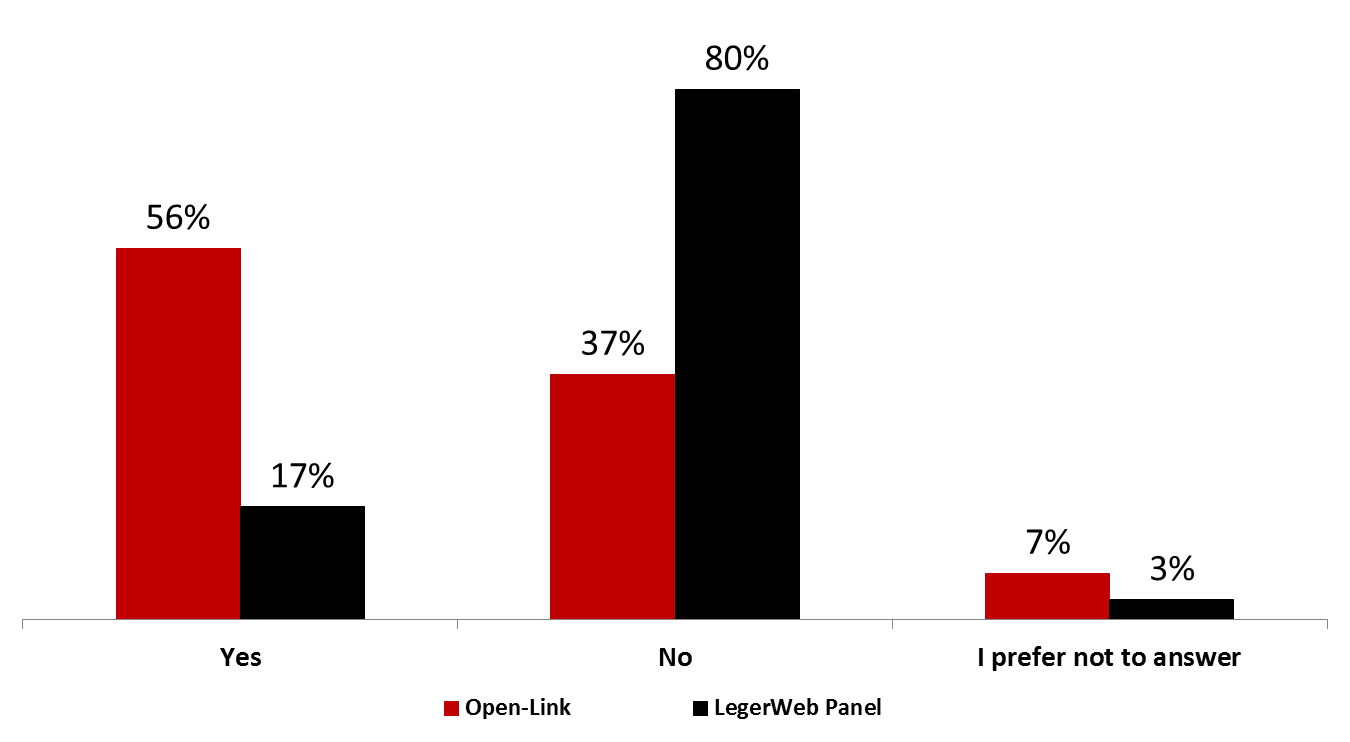 Table 1. Victimization profile of the respondents – results by genderQ10. Have you ever been the victim/survivor of gender-based violence?As evidenced by the data, women are overrepresented among victims. This is true for both groups of respondents. Six out of 10 women (60%) of the open-link respondents identified as a victim/survivor of gender-based violence. This proportion is lower in the respondents from the LegerWeb panel, nonetheless a quarter of women (24%) say they are victims/survivors of gender-based violence. A much smaller proportion of men share that victimization profile. Fewer than one out of five men (17%) of the open-link sample identified as victims/survivors of violence based on gender. This proportion is less than one out of ten men (9%) in the LegerWeb panel respondents.Additionally, other non-binary identities respondents are more at-risk of being victims of gender-based violence. A strong proportion of other non-binary identities respondents—more than eight in 10 (81%)—say they have experienced gender-based violence. There are too few other non-binary identities respondents, transgender people, and those who define themselves with another gender identity in the LegerWeb sample to draw any conclusions. Other significant differences in the sub-groupsIn the sample of open-link respondents, we note that victims/survivors of gender-based violence are over-represented among:• people 35 to 44 years of age (59%);• people living in British Columbia (65%) and Ontario (59%); and• Indigenous people (68%).Victims/survivors of gender-based violence are underrepresented among:• people 18 to 24 years of age (48%) and 65 and over (43%); and• people living in Quebec (42%).In the LegerWeb panel sample, there are no noticeable significant differences between victims/survivors of gender-based violence and non-victims according to age or province of residence. We asked the following question to respondents who said they have not been victims/survivors of gender-based violence in the past: Have any of your friends or family members ever been a victim/survivor of gender-based violence?Among those who said they were not a victim/survivor of gender-based violence, two out of three (66%) open-link respondents said that a friend or a relative is a victim/survivor of gender-based violence. This proportion represents slightly over a quarter (27%) in the LegerWeb sample.Chart 2. Victimization profile of friends and relativesQ11. Have any of your friends or family members ever been a victim/survivor of gender-based violence?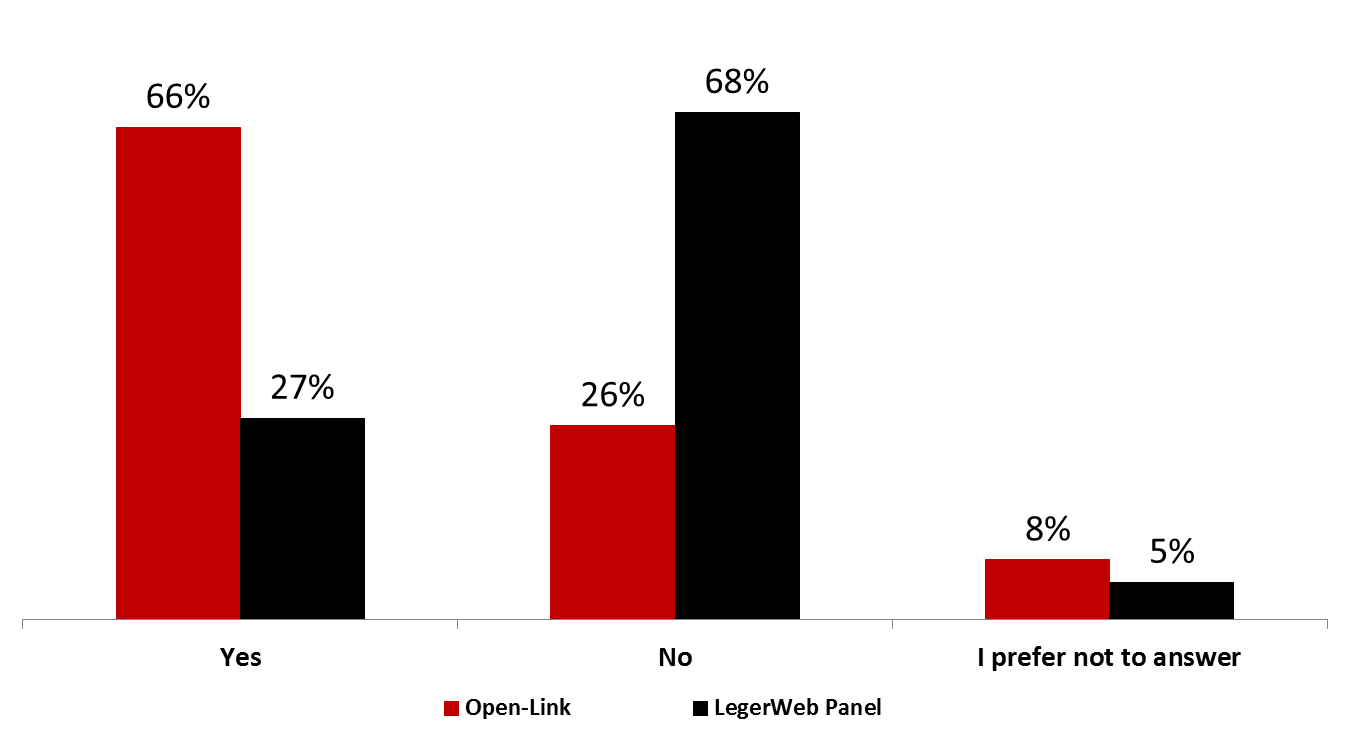 There are a limited number of statistical differences in the data when it comes to having a person close to the respondent who has been a victim of gender-based violence, if that respondent is not themselves a victim. One difference was found where fewer men from the open-link sample indicated they knew victims/survivors of gender-based violence. As shown in the table below, there are no other significant differences that are observable in the LegerWeb panel sample.Table 2. Victimization profile of friends and relatives – results by genderQ11. Have any of your friends or family members ever been a victim/survivor of gender-based violence?Other significant differences in the sub-groupsIn the sample coming from the open-link, we note that respondents who know a friend or a relative who is a victim/survivor of gender-based violence are over-represented among:• people 25 to 34 years of age (70%); and• people living in Manitoba (73%).The proportions are significantly lower among:• people 65 or older (56%); and• people living in Quebec (62%).Notification of Incidents to Public AuthorityWe also asked respondents who identified themselves as victims/survivors or who know a victim/survivor, if a public authority (e.g. police or doctor) was notified about the incident. The question was: Thinking of the gender-based violence that you or your friend or family member have been a victim/survivor of, was the incident notified to a public authority (e.g. police, doctor, supervisor, etc.)?Among open-link respondents, almost two out of three victims or friends/relatives of victims (63%) mentioned that the gender-based violence incident they recalled had not been reported to a pubic authority. Only about a third (37%) of incidents were formally reported. In the LegerWeb panel, close to half of respondents (victims or friends/relatives of victims) (48%) claimed that the incident was reported to a public authority and the other half (52%) did not report the incident.Chart 3. GBV incident reporting to authoritiesQ12. Thinking of the gender-based violence that you or your friend or family member have been a victim/survivor of, was the incident notified to a public authority (e.g. police, doctor, supervisor, etc.)?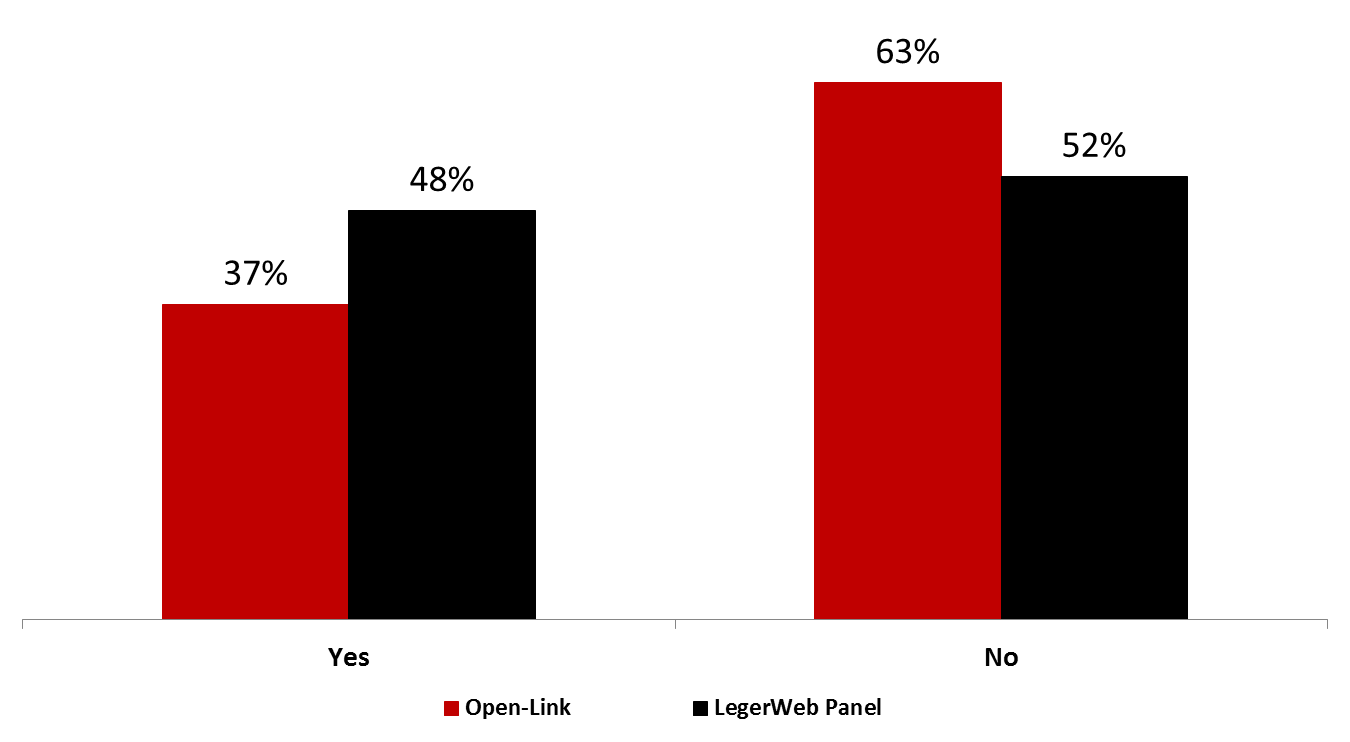 Other significant differences in the sub-groupsIn the open-link sample, respondents who said that the incidents were reported are over-represented among:• people 45 to 54 (40%) and 55 to 64 years of age (41%).These proportions are significantly lower among:• people 18 to 24 (69%) and 25 to 34 years of age (67%).No statistically significant differences based on the province of residence are observable in either sample.Importance of the Gender-Based Violence Issue in Canada More than 90% of respondents in both samples believe gender-based violence to be an important issue. Only a small minority of respondents considered this issue unimportant.Chart 4. Importance of the gender-based violence Issue in Canada Q1. How important an issue do you believe gender-based violence is in Canada?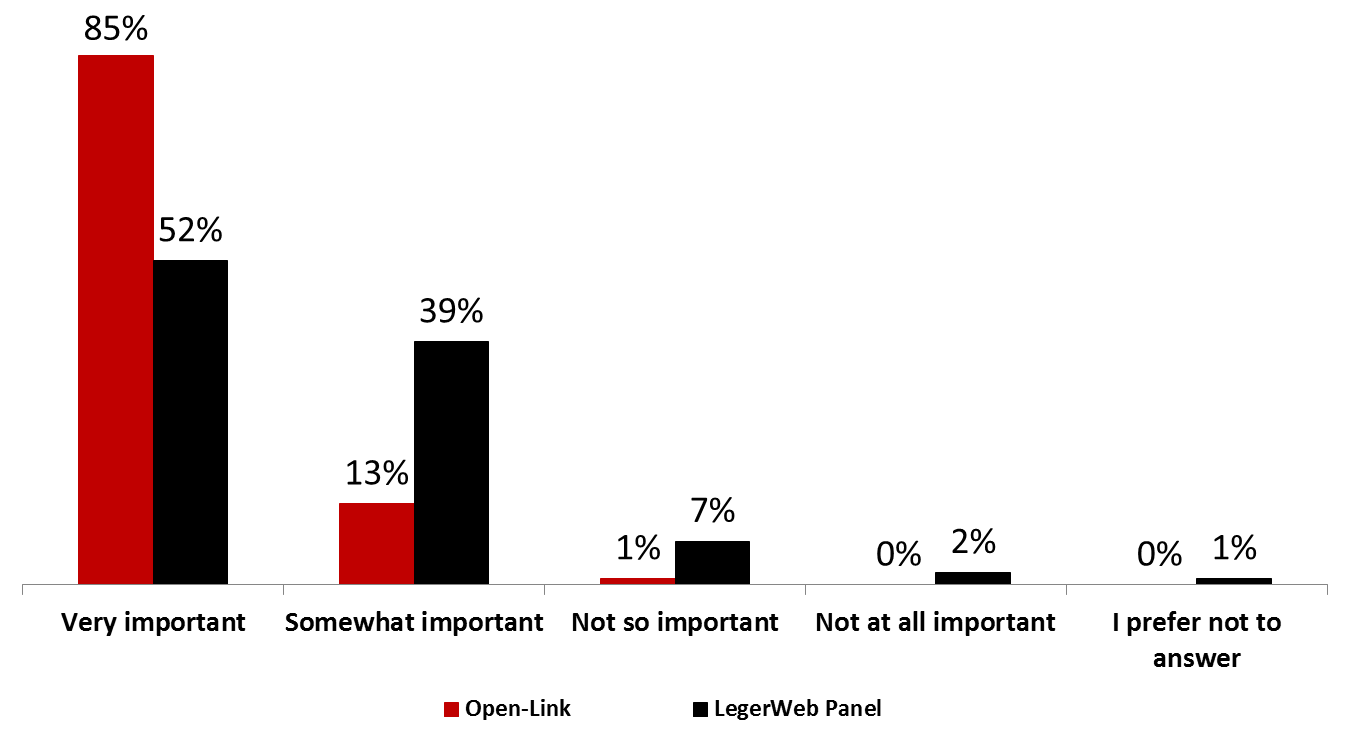 Clear differences were observable by gender of respondents. Women were much more likely to consider the issue of gender-based violence as being very important in Canada. On the other hand, men were more likely to say that the issue is somewhat important or not so important. The trend is observable in both samples of respondents. The following table shows these differences.Table 3. Importance of gender-based violence Issue in Canada – results by genderQ1. How important an issue do you believe gender-based violence is in Canada?Perception of the Effectiveness of Federal Government and Programs to Eliminate Gender-Based ViolenceRespondents were asked to rate the level of effort made by the federal government in order to eliminate gender-based violence in the country. The following question was asked: How would you rate the effort the federal government is making to eliminate gender-based violence in Canada?The opinions of respondents differed on the effectiveness of the federal government to respond to gender-based violence. A majority (63%) of the open-link respondents perceived that the federal government has not been making enough of an effort, while this opinion was shared by a third (33%) of respondents from the LegerWeb panel. It is almost the exact opposite, in proportion, for respondents who believe the federal government has been making some effort:  about a third (31%) of respondents from the open-link and more than half (52%) from the LegerWeb panel. Few respondents, less than one out of ten (2%) from the open-link and one out of ten (12%) from the LegerWeb panel believed the federal government has been doing enough to respond to gender-based violence.Chart 5. Perceived effort made by the federal government to eliminate GBVQ3. How would you rate the effort the federal government is making to eliminate gender-based violence in Canada?Table 4. Perceived effort made by the federal government to eliminate GBV - results by languageQ3. How would you rate the effort the federal government is making to eliminate gender-based violence in Canada?There are significant differences based on gender identity with respect to this question. Men are more likely to believe that the federal government has been doing enough to respond to gender-based violence. This is true for both samples. Women in both samples and other non-binary identities people in the open-link sample are proportionally more inclined to believe that the federal government has not been making enough efforts on this issue.We also asked respondents whether they considered some programs, systems and strategies in place to be effective in dealing with gender-based violence issues. The following questions were asked.Table 5. Perceived effectiveness of the current system and programsQ5. Primary prevention aims to stop violence from occurring in the first place and includes interventions to change social norms, early interventions to identify the risk of violence and abuse, and programs and strategies to help women leave abusive situations. When thinking of primary prevention programs and strategies related to gender-based violence, how effective are they in your opinion?Q6. Support systems for victims/survivors can include emergency shelters, healthcare interventions, social services, etc. When thinking of formal supports for victims/survivors related to gender-based violence, how effective are they in your opinion?Q7. When thinking of justice related responses (e.g. police, legal work, court support, corrections, etc.) related to gender-based violence, how effective are they in your opinion?Q8. When thinking of programs to rehabilitate perpetrators of gender-based violence and prevent future offences, how effective are they in your opinion?Almost half of the respondents from the open-link considered primary prevention programs (47%) and support systems (45%) for victims/survivors of gender-based violence effective. Conversely, almost one-fifth of them believed they are not effective (22% and 20% respectively). In contrast, justice system responses (60%) and rehabilitation programs (49%) of perpetrators are seen as ineffective. Only a small proportion of respondents believed that these responses are effective (14% and 13% respectively).LegerWeb respondents provided opinions which closely match those of the open-link. However, LegerWeb respondents were more likely to believe that primary prevention programs, systems and strategies to be moderately effective rather than not effective. LegerWeb respondents believed support systems (41%) for victims/survivors of gender-based violence and primary prevention programs (38%) to be effective, whereas judicial related responses (38%) to gender-based violence and rehabilitation programs (50%) of perpetrators are deemed ineffective.Other significant differences in the sub-groupsYounger respondents (18 to 34) were more likely to consider primary prevention programs, systems and strategies to be effective, while those 65 years of age or older were more likely to think the contrary. This is true for both samples. It should also be noted that open-link respondents from Quebec were proportionately more likely to believe primary prevention programs to be effective.Ontario respondents of the open-link are more likely to believe support systems for victims/survivors to be effective. This is true for both samples.When thinking of the justice system, LegerWeb respondents 65 years of age or older believed it to be ineffective in its handling of gender-based violence related issues. Respondents from Quebec and Manitoba were also more likely to agree with this lack of effectiveness, as well as open-link respondents between 25 and 34 years of age.Programs to rehabilitate perpetrators of gender-based violence were deemed ineffective by LegerWeb panelists 55 years of age or older. Younger Canadians (18 to 34) in both the open-link and LegerWeb samples thought otherwise and believed that rehabilitation programs work effectively.Primary prevention and support systems for victims are considered the most effective types of interventions by both members of the open-link and LegerWeb samples. In contrast, justice system responses and rehabilitation programs are perceived as the least effective.We asked respondents to clarify their responses with respect to these four items. The following table shows that approximately three out of four LegerWeb panelists did not add any clarification on these questions. It is arguable that many of them did not have enough knowledge to provide any comments on these specific topics. Just over 10% of respondents did not know how to answer these questions. A greater proportion of open-link respondents provided more detailed opinions than did panelists from LegerWeb.When comparing open link and LegerWeb samples for the next questions, both samples provided similar comments. However, percentages in terms of total mentions were higher in the open link sample. That is why only one item appears in the LegerWeb portion of the table, as only one answer category garnered 3% or more of responses.  See Appendix C for the full tables.Primary PreventionTable 6. Opinion on primary preventionQ5A. Please specify your opinion.Open-link respondents believed that more attention should be paid to trying to change social norms and Canadians’ attitudes towards gender-based violence. They also considered that increasing public awareness of gender-based violence and early education to be very important aspects of primary prevention, and that overall, more needs to be done. LegerWeb panelists also mentioned these elements but to a lesser extent than open-link respondents.Respondents who believed that primary prevention is effective also believed that educational efforts and working towards a change in social norms were at least somewhat successful in the field. In contrast, those who believed that primary prevention is not effective justify their opinion by pointing out that gender-based violence persists. Those who provided an opinion of primary prevention also mentioned the need for strategies to help women leave abusive situations (affordable housing, legal fees, etc.). These same respondents also believed that a more effective criminal justice system is required and that work needs to be done on making it easier to report incidents (since many go unreported). Harsher sentences and more training for experts working on the front line were also mentioned. Finally, those who believe primary prevention is ineffective feel that victim blaming needs to stop and women should be given more economic equality.Support Systems for Victims/SurvivorsOpen-link respondents as well as LegerWeb panelists mentioned that support systems for victims should be bolstered and shelters, crisis centres and other support services should receive more funding. More specifically, open-link respondents mentioned the need for victims to have timely and easy access to these services and programs. It was also mentioned that the needs of victims/survivors once they entered the criminal justice system require more attention. Other respondents mentioned that programs to help women leave abusive situations should get better government funding and support. Respondents also commented that they thought there was a need for better training for people working with victims and survivors, whether they are social workers, counsellors, police officers, health care workers or people working in the criminal justice system. Other respondents noted that it would be important to have services that provide long-term support to victims/survivors of gender-based violence. Table 7. Opinion on support systems for victims/survivorsQ6A. Please specify your opinion.The analysis also showed significant differences between those who view support systems as effective and those who do not. These differences can be seen among both samples.Respondents who believed that support systems are effective mentioned that these frontline services are essential and current resources appear to be effective. In contrast, those who argued that support systems are ineffective clarified their position by saying that more emphasis should be placed on the needs of victims/survivors in the criminal justice system (i.e., harsher penalties, justice for victim, etc.) and that more training should be given to those working with victims/survivors (social workers, counsellors, police officers, workers in the healthcare and legal systems, etc.). Furthermore, victims should not be blamed or shamed and healthcare support should be provided. They also pointed out that many victims choose not to seek help (because of feelings of shame, stigma, discrimination, skepticism, fear of legal system, discouraged, loss of trust, fear of losing children, fear of losing citizenship status, etc.) and that many women return to abusive situations.Justice Related ResponseA greater proportion of open-link respondents mentioned that the justice system must be improved. They cited various elements: response time, refraining from re-victimization and harsher penalties for perpetrators. Several mentioned that they feel perpetrators do not get enough jail time and walk free, facing no consequences for their violent actions. This opinion is shared by many LegerWeb respondents. Respondents from the open-link said that the system should provide more professional support to victims and survivors (psychologists, lawyers, and other professionals) and that service providers also need better training on the issue of gender-based violence. Some respondents mentioned that they believed that victims/survivors are frequently blamed and judged for what happened to them. Also, many said that violent incidents often go unreported.Table 8. Opinion on justice related responseQ7A. Please specify your opinion.In terms of justice-related responses, the analysis also shows significant differences between those who felt the system is effective and those who did not. The same patterns exist for respondents from the open-link and LegerWeb panelists.In contrast, those who argued that the justice system’s responses are not effective mentioned the need to improve the system and court procedures overall (in terms of response time, refraining from re-victimization and convictions, etc.). As far as convictions are concerned, they believed that offenders do not receive sufficient jail time should face stricter sentences, and not be freed so easily. They also asserted that victims are often blamed for what happens to them, that discrimination is rampant within the justice system (gender-based, stereotyped, misogynistic approach, etc.), that victims often feel unsafe and at risk of further violence, and that the system works in favour of the perpetrators, not the victims. Overall, respondents claimed that a great deal of work needs to be done to build trust in the justice system, which would explain why much sexual violence goes unreported.Programs to Rehabilitate PerpetratorsOf the four types of programs examined in this study, programs to rehabilitate perpetrators produced the most negative reactions. Comments from open-link respondents show that many think these programs show no signs of being effective. They also said that they believed it is impossible to rehabilitate perpetrators of gender-based violence, that there are too many repeat offenders, that these programs are not sufficiently funded and that there are too few places in these programs for perpetrators. However, approximately the same proportion of respondents from the open-link reported that these programs are effective and produce change. Some respondents said that, in the context of such programs, perpetrators of gender based-violence would be able to reflect on their behavior and to understand why they acted in the way they did. This process would then enable them to change.Table 9. Opinion on programs to rehabilitate perpetratorsQ8A. Please specify your opinion.Finally, with respect to rehabilitation programs for perpetrators, the analysis also shows significant differences between those who responded that these programs are effective and those who stated the opposite. Here again, the same patterns exist between the open-link sample and the sample from the LegerWeb panel. Respondents who believed that rehabilitation programs are effective mentioned that these programs are not well funded and operate with inadequate resources. They also emphasized limited program availability and spaces. Some stressed the need for perpetrators to get community support, and the need for more prevention and public education. Some respondents said these programs require a multi-disciplinary approach. In contrast, those who argued that rehabilitation programs are not effective justified their position with the claims that there are too many repeat offenders; that perpetrators avoid facing the consequences of their actions; and that criminal acts should result in convictions and court orders. Many believed it is impossible to rehabilitate some/many perpetrators which is why there is a high risk of recidivism among perpetrators.Types of Gender-Based Violence to Prioritize in a Federal StrategyRespondents were asked to identify, and rank in order of importance from one to three, the three types of violence they felt should be prioritized in a federal strategy (one being the most important priority, two being the second most important priority, and three being the third priority).The following table shows how respondents ranked these issues (chosen vs. not chosen). We also calculated the mean (average) score for each type of violence. The higher the mean associated with a type of violence, the higher the level of importance. Therefore, the types of violence with the highest means are perceived as the ones to be prioritized in a federal strategy.Table 10. Top three types of gender-based violence that should be prioritized in a federal strategyQ4. In your opinion, what are the top three types of gender-based violence that should be prioritized in a federal strategy? Please classify your priorities from 1 to 3, where 1 means the most important priority, 2 means the second most important priority and 3 means the third priority.According to the respondents of both samples, the three types of gender-based violence that they felt should be prioritized in the context of a federal strategy are 1) intimate partner violence, 2) child sexual abuse and 3) sexual violence. It should be noted that online violence was also considered a high priority. Results for sexual violence and online are almost statistical equal in terms of percentage of mention in both samples.Although LegerWeb respondents mentioned online violence more often than sexual violence, it was more often a third-place selection compared to sexual violence which was more often a second-place selection. This explains why online violence is not in the top three types of violence to prioritize according to the respondents. That being said, online violence still appears to be an important issue for LegerWeb respondents. The following tables summarize the significant differences according to the profile of respondents.Table 11. Significant differences among respondents from open-linkTable 12. Significant differences among LegerWeb panelistsOpinions on Priority Action Areas for a Federal Gender-Based Violence Strategy in CanadaRespondents were also asked to identify three priority action areas that they felt should be part of a federal strategy on gender-based violence and to classify them in order of importance from one to three. The question was phrased as follows: recognizing that the federal government is in general not responsible for direct services to victims/survivors (health, social services, shelters), criminal justice system responses (policing, prosecution, courts), or school-based programming, in your opinion what should be the top three priorities of a federal strategy on gender-based violence? Please classify your priorities from one to three, where one means the most important priority, two means the second most important priority and three means the third priority.The following table shows the proportional selection patterns of survey respondents (chosen vs. not chosen). We also calculated the mean score for each strategy: the higher the average, the higher the level of priority. The priorities with the highest score are considered the most important in the development of a federal strategy on gender- based violence.Table 13. Top three priorities of a federal strategy on gender-based violenceQ2. Recognizing that the federal government is in general not responsible for direct services to victims/survivors (health, social services, shelters), criminal justice system responses (policing, prosecution, courts), or school-based programming, in your opinion what should be the top 3 priorities of a Federal Strategy on Gender-based Violence? Please classify your priorities from 1 to 3, where 1 means the most important priority, 2 means the second most important priority and 3 means the third priority.In general, respondents of both samples had similar opinions on what they felt should be the top priority: more support for victims/survivors of gender-based violence. This priority was chosen by half of respondents in each sample (51%) and obtained the highest average (1.1). In second and third place, open-link respondents selected two prevention priorities: engaging men and boys in prevention programs (48%) and more early prevention programs (43%). These two priorities obtained mean scores of 1 and 0.9 respectively, putting them in the top three choices for priorities of a federal strategy.The opinion of LegerWeb panelists was somewhat different on the second and third priorities. The second priority selected was to provide more support to victims in the justice system (38% and an average of 0.8). Two priorities were tied for third place (35% and an average of 0.7): create public campaigns to educate Canadians on gender-based violence and create early prevention programs.These results, however, should be interpreted with caution and do not mean that there was little or no interest in other priorities or that these topics should not be included in a federal strategy. Since participants were asked to select only three priorities, results indicate relative scores.The following tables summarize the significant differences according to the profile of respondents.Table 14. Significant differences among open-link respondentsTable 15. Significant differences among LegerWeb panelistsRegional ConcernsRespondents were asked to specify if there were any issues they believed were unique to their region that they wanted to indicate in the survey. The following question was asked: when thinking about gender-based violence, are there issues unique to your region that we should be aware of?  These answers reflect the perceptions of respondents about their area, but should not be interpreted to mean that these issues do not occur in other regions. Unfavourable socio-economic conditions (poverty, unemployment, etc.) were mentioned by the largest number of respondents as being the most important regional issue in their area. Issues related to gender-based violence in the context of Indigenous communities were also mentioned as a key concern for some respondents, making it a major regional issue. Issues related to perceived cultural/values differences given the diversity of the country, sexual exploitation, and the lack of resources in rural areas were also mentioned by a large proportion of respondents. The following table lists the regional issues mentioned by study respondents, whether they answered via the open-link or the LegerWeb panel survey. Table 16. Regional issues regarding gender-based violenceQ9.When thinking about gender-based violence, are there issues unique to your region that we should be aware of?In order to gain a better understanding of the regional issues, we cross-tabulated the responses by geographical area: urban, rural and remote. These cross-tabulations show noticeable differences. Contrary to respondents living in rural and remote areas, those living in urban areas are less likely to mention specific regional issues. They are also more likely to select the response choice “I don’t know” on this question. A stronger proportion of respondents living in remote and rural areas were able to specify regional issues.Table 17. Regional issues regarding gender-based violence – by type of region of residence and by respondents source Q9.When thinking about gender-based violence, are there issues unique to your region that we should be aware of?Issues most often mentioned by residents in remote and rural areas were lack of services, resources and funding in their regions. These same rural and remote region respondents were also more likely to mention poverty or lower socio-economic conditions as a major issue when it comes to gender-based violence.Rural and remote region respondents were also more likely to mention intimate partner violence and spousal abuse, drug and alcohol abuse, lack of education or poor quality education, and police violence, as key concerns for their region. Issues related to inequality in Indigenous communities were also discussed, especially for people living in remote areas. For people living in urban and suburban areas, the issues mentioned most often were related to how different groups may treat the issue of gender-based violence,  Indigenous women and children as vulnerable populations, and violence and discrimination towards immigrants, newcomers and refugees.People living urban and suburban areas pointed out that more incidents occur in densely-populated areas, such as downtown, on city streets or on public transit. Some respondents also mentioned the “rape culture” that persists on some college and university campuses.  Although many important issues are the same for respondents from the LegerWeb sample and the open-link sample, Canadians living in remote areas have other significant concerns: sexual exploitation of young girls, prostitution, pornography and trafficking, as well as violence and discrimination against the LGBTQ2 community were mentioned as major issues.Others SuggestionsFinally, survey respondents were asked if they had any other suggestions or ideas for the development of the federal strategy on gender-based violence.The following table details the suggestions made by respondents to be included in a federal strategy against gender-based violence in Canada.Table 18. Other Suggestions for the development of a federal strategy against gender-based violence Q15. Is there anything else the federal government should consider when developing the federal strategy against gender-based violence?Suggestions revolving around education, prevention and the need to change attitudes in society were the most frequently mentioned responses. Open-link respondents pointed to the importance of changing social norms and attitudes in society, including what is conveyed in the media in order to address effectively the problem of gender-based violence. They also pointed out the importance of traditional or social media information, prevention and awareness campaigns. In terms of prevention, some respondents insisted on the fact that a strategy needs to include an educational dimension for young boys. Several respondents also pointed to the fact that women are the main victims of harassment and rape. The federal strategy should reflect this fact.Other respondents suggested that the strategy should be developed collaboratively. That is to say, the work of developing a strategy should be done inclusively, with the input from all relevant groups in society. Some respondents stressed the importance that the strategy needs to be developed with experts, professionals and people working in the field, supporting victims.Some respondents focused their suggestions on the need to reform the justice system. Many respondents pointed out the fact that the justice system should show more consideration for the victims/survivors of gender-based violence. Similarly, some respondents were advocates of stiffer sentences for perpetrators in general and in rape cases in particular. On this last point, a higher proportion of respondents stating this opinion came from the LegerWeb panel.Another important aspect suggested by respondents is to ensure that the strategy be driven by data and research. Some pointed out that the strategy must be based on facts and more data collection is needed before taking action. In this regard, several respondents asked for more funding for research to fuel the federal strategy against gender-based violence.Finally, some respondents suggested that more funding and support for Indigenous women and girls is needed.Appendix A – Detailed Research Methodology A.1	Quantitative MethodologyThis study had two distinct methodological aspects:1. Open-link survey on the SWC's websiteThe public consultation was initiated through an open-link survey questionnaire, placed on the SWC’s (SWC) website. All visitors to the website of SWC between August 17, 2016, and September 6, 2016, were able to participate in the consultation by clicking the link. In addition to the “natural” visitors of the website, members of the “extended network” of the department were invited to complete the questionnaire and to publicize the survey through their own network.This portion of the public consultation generated an impressive response.  We obtained a total of 5,887 respondents from the open link survey questionnaire on the website. However, the results from this component of the public consultation should not be interpreted as representing the opinions or attitudes of the general public in Canada. These responses come from a group of people having an “interest” in the issue-area, whether professional or not, or had a specific interest in visiting the SWC website.2. An Internet survey with a panel of CanadiansA panel-based Internet survey of a sample of the Canadian population was held between August 17, 2016, and September 6, 2016. The selection of participants was made randomly from the LegerWeb panel of the Léger of online panel. The sample was drawn from LegerWeb panel consists of Canadian adults aged 18 and living in all regions of Canada.A total of 1,651 Canadians aged 18 and older living in all provinces and territories in Canada were interviewed for this survey. Since an Internet sample (from the panel) is non-probabilistic in nature, the margin of error does not apply. However, for purposes of comparison, a probability sample of this size would have a margin of error of +/- 2.4% 19 times out of 20. The results of the Internet survey were weighted by sex, age, education and province (based on the results of the last census) to make them comparable of the actual population of Canada.Computer Aided Telephone Interviewing (CAWI)Respondents had the option to request a paper questionnaire or request telephone assistance as needed.LegerWeb Online PanelFor several years now, Léger had been conducting surveys via the Internet. This method is increasingly preferred because of the speed of operation and the flexibility it affords, in particular by the introduction of visuals and the reliability of results.Our testing reveals that results obtained in web surveys concord statistically with those obtained in phone surveys. The validity of online surveys rests on three determining factors: 1) the validity of respondents, 2) the validity of responses and 3) the expertise of a team dedicated to online surveys. The Validity of RespondentsOur online surveys are conducted with a panel of Internet users. Our panel has 400,000 Canadians and grows each month by 10,000. This impressive panel allows us to conduct surveys with the public, but also with specific clienteles. For example, some segments of the population are more difficult to reach, such as people who travel a lot, workers, young people, consumers of specific products, and so on.  In addition, this volume provides close sample control and strict quality control measures.To ensure the most representative respondents for our online surveys, we have developed a proven sampling method. By cross tabulating data relating to gender, age, language and region, we can establish a target group, minimize margins of error, and provide a better respect of quotas or eligibility criteria.Internet users who make up our panel were recruited through complementary methods: telephone recruitment, e-mail invitations, links between sites and invitations using a reference system.Data from our panel is secured though a private system accessed with a password that panellists receive when invited to answer an online survey.To foster participation and increase response rates, each panellist is invited to answer a questionnaire online and has a chance to win a prize drawn each month.Moreover, to guarantee respondent quality, the LegerWeb team manages the panel database on a continual basis.The Validity of ResponsesBy answering an online survey, participants feel they represent an anonymous portion of a targeted group, providing reassurance regarding response confidentiality and validity. Also, the questionnaire must be designed with a minimum number of clicks and a reasonable number of questions because experience has shown that after a certain amount of time respondents lose interest.In addition, a pre-test with 30 Internet users is essential to catch any skip errors between questions, to respect screening criteria, and to check navigation fluidity from one question to the next and interview duration. During the pre-test, panellists are invited to provide comments after having answered the questionnaire. This information is not only very useful, but may also be used to improve the questionnaire. Client representatives involved in the project participate in this validation process by testing the questionnaire online.A process of elimination is applied to avoid keeping a questionnaire in which question fatigue ratios are detected at the end of the questionnaire.The Expertise of a Team Dedicated to Online Surveys The LegerWeb team includes approximately 10 professionals and technicians who specialize in information technology and e-marketing and who ensure follow-up from 8:00 a.m. to 7:00 p.m. every day of the week. Most members of our team come from the fields of telephone polling or face-to-face interviews, and draw on their mastery of the art of the interview.With its customer support, the LegerWeb team provides panellists with all the technical information and assistance they may need when answering an online survey.The LegerWeb team works in close collaboration with the research and statistics teams and shares all pertinent information concerning a polling project. Constant communication allows the team to proceed very quickly, to detect errors or problems as soon as they arise and to resolve them in record time.Software developed by the LegerWeb team to conduct online surveys was designed to allow maximum flexibility, efficiency and security when administering the questionnaire. Furthermore, the team performs continuous monitoring of each online survey.Thanks to its partnership with Imarklab (a product of the HEC’s RBC Research Chair of Electronic Commerce), Léger uses the most recent innovations in the field of online surveys and acts in full knowledge of the limits and possibilities of research performed through online surveys.Finally, Léger strives to develop its expertise in online polling by implementing the same quality standards and criteria from its renowned telephone surveys.  Also, for all our quantitative research projects, Léger has established quality control measures that are identical to the ISO process, in which all stages are verified, allowing the team to verify previous stages as well. In practical terms, the quality assurance process is based on the following elements:designating a project manager responsible for final product quality to avoid diluting responsibility internally;scrupulously verifying how well client objectives match the final questionnaire, making sure that each dimension is found in the questionnaire;verifying how each question is formulated, from the perspective of simplicity of expression, the unequivocal meaning of the syntax according to the specific idea to be covered during the interview;verifying the effects of contamination a priori, i.e., that the location of each question in the survey overall does not have undue effects on the following responses (generally by providing information indirectly to respondents, making the sample un-representative);closely verifying the computerized version of the questionnaire with the reference questionnaire approved by the client;verifying programmed skips in the computerized system before the pre-test;conducting a pre-test, which allows to verify comprehension of questions and concepts, possible ambiguities, and logical question skips, etc.;detecting all questions with problems while on field;preventing data entry errors, non-established skips, etc. Logical validation is therefore done beforehand and not after the fact; andcoding of open-ended questions with a first sample selection of responses on file and by setting up the codes, which are submitted to the client for approval.Léger considers that the implementation of all these procedures is a guarantee of optimal quality when conducting online surveys. Data CleaningUpon completion of data collection, Leger’s data analysts and data processing department cleaned the data thoroughly, ensuring that:all closed-ended questions were within the allowable or logical range (allowable ranges would be confirmed with the client in any circumstance where it is not obvious from the questionnaire);outliers were verified and, if necessary, excluded from the data;all skip patterns had been followed correctly;the data was complete (except where it is intentional and within client expectations); andinformation was consistent and logical across questions, with no contradictions in the data.The data was checked and cleaned after the first night of field, as well as at project completion. During analysis, all numbers were double-checked and any outliers are double-checked to ensure the data has been entered accurately in the first place. If necessary, the original phone call could be reviewed to check the answer.Un-weighted Open-link Respondents Profile and Online Panel SampleThe table below presents a comparison of the un-weighted open-link respondents profile and the online LegerWeb panel sample. There are many differences in the profiles of respondents as they pass by the open-link or they are part of the web panel sample.In the case of open-link sample, women are over-represented in a very high proportion. These respondents from the open-link are also younger: half of them are between 25 and 44 years. Finally, Ontarians are over-represented in this sample group while Quebecers are under-represented.Respondents who are part of the LegerWeb panel sample have a much more varied profile and a much closer distribution of the actual distribution is observed in the Canadian population. Weighting was performed on this sample to make it comparable of the general population in Canada (see section below).So, we have two different populations for this study: 1) the general population of Canada (from the panel) and 2) “interested experts” (from the open-link).Methodological note to read the tablesIn this report, the numbers presented have been rounded. Conversely, numbers before rounding have been used to calculate the sums presented. For this reason, those sums may not match the manual summation of the numbers presented.Differences in proportionAccording to the normal distribution, a two-tailed test is always done between two proportions and based on the unweighted total columns. The test is performed by comparing the percentage of a vertical cell with the vertical percentage formed by the complement of the cells for the relevant category (e.g., the complement of men is women and the complement of the 18-24 is the one 25 and over). The test results (if they are significant at a confidence level of 95%) are indicated in color in the table.In the tables, results presented in red characters represent statistically lower differences when compared to the complement, while results in green characters indicate statistically higher differences when compared to the complement.Table - Comparison of respondents profilesWeighting of the Online Panel Sample ResultsAs previously mentioned, we carried out a weighting of the results of the sample from the LegerWeb panel to make it comparable to the general population of Canada.The relatively small sizes of weights and of the differences in responses between various subgroups suggest that data quality was not affected. The basic weight that was applied (age, gender and region) corrected the initial imbalance for data analysis purposes and no further manipulations were necessary. The table below presents a comparison of the un-weighted sample and the final weighted sample. Table - Comparison of respondents profiles for un-weighted and weighted sample form the LegerWeb panelAs with all research conducted by Léger, contact information was kept entirely confidential and all information that could allow for the identification of participants was removed from the data, in accordance with the Privacy Act of Canada.Appendix B – Survey Questionnaire English Questionnaire GENERAL PROGRAMMING INSTRUCTIONS:[TYPE OF PROJECT: ][LANGUAGES: ][TRACKING: No][PROGRAMMER NOTES: Redirect respondents on the following website when the questionnaire is completed: www.swc-cfc.gc.ca/]READER NOTE: Programming instructions included.Status of Women Canada is currently conducting a survey on the topic of gender-based violence. The results of this survey will enable Status of Women Canada to fuel its reflection on the creation of a federal strategy against gender-based violence.This survey should take less than ten minutes to complete. Your participation in this survey is voluntary.  Please be assured that we are not selling or soliciting anything. Your participation in this survey is voluntary and anonymous. You are not asked to identify yourself, and all information collected will remain confidential.This survey is registered with the national survey registration system. Info page template[BASE][PROGRAMMER NOTES:]QINF#The following survey focuses on the topic of gender-based violence. Gender-based violence is violence perpetrated against someone based on their gender identity, gender expression, or perceived gender. Gender-based violence includes violence against women and girls, as well as violence against LGBTQQI2S (lesbian, gay, bisexual, transgendered, queer, questioning, intersex and two-spirit) and gender-nonconforming people.Gender-based violence includes any act of violence or abuse that can result in physical, sexual or psychological harm or suffering. Examples of types of violence and abuse include:physical violencefinancial abusesexual violence (including child sexual abuse, sexual harassment, sexual exploitation)emotional and psychological violence (including threats and intimidation)harassment and stalkingonline violence/technology-facilitated violence[ASK ALL][SINGLE MENTION][LIST ORDER: In order]Q# 1How important an issue do you believe gender-based violence is in Canada?RESPONDENT/INTERVIEWER INSTRUCTION:	(ONLY ONE MENTION POSSIBLE)Label				Value	Attribute	TerminationVery important			1		Somewhat important 		2		Not so important 			3		Not at all important			4		I prefer not to answer		99	F	[ASK ALL][RANKING][LIST ORDER: Randomized 1 to 10][Include link to Federal strategy on gender-based violence]Q#2Recognizing that the federal government is in general not responsible for direct services to victims/survivors (health, social services, shelters), criminal justice system responses (policing, prosecution, courts), or school-based programming, in your opinion what should be the top 3 priorities of a Federal Strategy on Gender-based Violence? Please classify from 1 to 3 your priorities, where 1 means the most important priority, 2 means the second most important priority and 3 means the third priority.[ASK ALL][SINGLE MENTION][LIST ORDER: In order]Q# 3How would you rate the effort the federal government is making to eliminate gender-based violence in Canada?RESPONDENT/INTERVIEWER INSTRUCTION:	(ONLY ONE MENTION POSSIBLE)Label				Value	Attribute	TerminationEnough effort				1		Some effort				2		Not enough effort			3		I prefer not to answer		99	F	[ASK ALL][RANKING QUESTION][LIST ORDER:  1 to 10]PROGRAMMER NOTE: Include link to Web site and include mouse over box with definition for harassment, stalking and Online violence. Definition at the end of questionnaire]Q#4In your opinion, what are the top three types of gender-based violence that should be prioritized in a federal strategy? Please classify from 1 to 3 your priorities, where 1 means the most important priority, 2 means the second most important priority and 3 means the third priority.For more explanation on certain types of violence, please follow this link.[ASK ALL][SINGEL MENTION][LIST ORDER: In order]Q#5Primary prevention aims to stop violence from occurring in the first place and includes interventions to change social norms, early interventions to identify the risk of violence and abuse, and programs and strategies to help women leave abusive situations. When thinking of primary prevention programs and strategies related to gender-based violence, how effective are they in your opinion?[ASK ALL][OPEN QUESTION][ON THE SAME PAGE AS Q5]Q#5A[ASK ALL][SINGEL MENTION][LIST ORDER: In order]Q#6Support systems for victims/survivors can include emergency shelters, healthcare interventions, social services, etc. When thinking of formal supports for victims/survivors related to gender-based violence, how effective are they in your opinion?[ASK ALL][OPEN QUESTION][ON THE SAME PAGE AS Q6]Q#6A[ASK ALL][SINGEL MENTION][LIST ORDER: In order]Q#7When thinking of justice related responses (e.g. police, legal work, court support, corrections, etc.) related to gender-based violence, how effective are they in your opinion?[ASK ALL][OPEN QUESTION][ON THE SAME PAGE AS Q7]Q#7A[ASK ALL][SINGEL MENTION][LIST ORDER: In order] Q#8When thinking of programs to rehabilitate perpetrators of gender-based violence and prevent future offences, how effective are they in your opinion?[ASK ALL][OPEN QUESTION][ON THE SAME PAGE AS Q8]Q#8A[ASK ALL][OPEN-END]Q#9When thinking about gender-based violence, are there issues unique to your region that we should be aware of? [ASK ALL][SINGLE MENTION][LIST ORDER: In order]Q#10Have you ever been the victim/survivor of gender-based violence?Label			Value	Attribute	TerminationYes				1		No				2		I prefer not to answer	99	F	[ASK IF Q10 = 2 OR 99][SINGLE MENTION][LIST ORDER: In order]Q# 11Have any of your friends or family members ever been a victim/survivor of gender-based violence? Label			Value	Attribute	TerminationYes				1		No				2		I prefer not to answer	99	F	[ASK IF Q10 =1 OR Q11=1][SINGLE MENTION]Q# 12Thinking of the gender-based violence that you or your friend or family member have been a victim/survivor of, was the incident notified to a public authority (e.g. police, doctor, supervisor, etc)?Libellé		Valeur	Attribut	TerminaisonYes		1		No		2		DEMOGRAPHIC INFORMATION[ASK GENDER TO ALL][MULTIPLE MENTION MIN=1 MAX=2]GENDERHow do you describe yourself?  (Please check up to two options)[ASK AGE TO ALL][SINGLE MENTION]AGEHow old are you?[MULTIPLE MENTIONS][MIN=1 MAX=4]POP GROUP You may belong to one or more racial or cultural groups on the following list.  Are you...?[ASK PROV TO ALL][SINGLE MENTION]PROVIn which province or territory do you live?[Ask all][MENTION SIMPLE][ALÉATOIRE : Non]DISABDo you consider yourself to be a person with a disability?[ASK TO ALL][SINGLE MENTION]URB/RURALHow would you describe the community you live in? Is it a…[ASK BORN CANADA TO ALL][SINGLE MENTION]BORN CANADAWere you born in Canada?Label		Value	Attribute	TerminationYes		1		No		2		[ASK IF BORN CANADA =2][SINGLE MENTION][Drop down box year from 1900 to 2016]ARRIVAL CANADAIn what year did you come to Canada?Label			Value			Attribute	TerminationRECORD YEAR 	Drop down box		Refusal 		9999		[ASK TO ALL][OPEN-END]Q#15Is there anything else the federal government should consider when developing the federal strategy against gender-based violence? Thank youDefinition to be included at Question 4.Harrassment DefinitionHarassment is a form of violence and discrimination. It involves any unwanted physical or verbal behaviour that offends or humiliates you that persists over time. Sometimes serious one-time incidents can also be considered harassment. Harassment occurs when someone:makes unwelcome remarks or jokes about your race, religion, sex, age, disability or any one of the other  11 grounds of discrimination threatens or intimidates you makes unwelcome physical contact with you, such as touching, patting, pinching or punching, which can also be considered assaultStalking DefinitionCriminal harassment, also known as stalking, is a crime. It involves repeated conduct that makes someone fear for their safety or the safety of someone they care about. It can include:watching or following someonemaking threats that cause someone to fear for their safetymaking threats to someone's children, family, pets or friends that cause fearrepeatedly calling emailing, texting or sending gifts after being asked to stopOnline violenceOnline violence involves the use of communication technologies such as the Internet, social networking sites, websites, email, text messaging and instant messaging to repeatedly intimidate or harass others. It includes:Sending mean or threatening emails or text/instant messagesPosting embarrassing photos of someone onlineCreating a website to make fun of othersPretending to be someone by using their nameTricking someone into revealing personal or embarrassing information and sending it to othersFrench Questionnaire DIRECTIVES GÉNÉRALES DE PROGRAMMATION :[TYPE DE PROJET : ][LANGUES : ][SUIVI : Non][NOTES AU PROGRAMMEUR : Rediriger les répondants vers le site Web suivant à la conclusion du sondage : www.swc-cfc.gc.ca/]NOTE À LA LECTRICE OU AU LECTEUR : Les consignes de programmation sont fournies.Condition féminine Canada est en train d’effectuer un sondage sur la violence fondée sur le sexe. Les résultats de cette étude alimenteront la réflexion de Condition féminine Canada dans le cadre de l’élaboration d’une stratégie fédérale contre la violence fondée sur le sexe. Vous devriez pouvoir répondre aux questions en moins de dix minutes. Votre participation à ce sondage est volontaire.Sachez que nous ne faisons pas de vente ni de sollicitation pour quoi que ce soit. Soyez assurée que votre participation est volontaire et restera anonyme, et que tous les renseignements recueillis demeureront confidentiels.Ce sondage est enregistré auprès du système national d'enregistrement des sondages.  Info page template[BASE][PROGRAMMER NOTES:]QINF#[Question à poser à tous]QINF#1Le présent sondage porte sur la question de la violence fondée sur le sexe. On entend par « violence fondée sur le sexe » tout acte de violence perpétré contre une personne en raison de son identité sexuelle, de l’expression de son identité sexuelle ou de son genre présumé. La violence fondée sur le sexe comprend la violence faite aux femmes et aux filles ainsi que la violence faite aux  personnes altersexuelles (p. ex., lesbiennes, gais, personnes bisexuelles, transgenres, de genre non conforme ou en questionnement quant à leur orientation sexuelle ou identité de genre) ou bispirituelles.  L'expression « violence fondée sur le sexe » comprend tout acte de violence ou de maltraitance pouvant causer un préjudice ou des souffrances physiques, sexuelles ou psychologiques. Voici des types de violence ou de maltraitance :la violence physiquel’exploitation financièrela violence sexuelle, y compris l’agression sexuelle d’enfants, le harcèlement sexuel et l'exploitation sexuellela violence émotionnelle ou psychologique, y compris les menaces et l'intimidationle harcèlement criminel la cyberviolence et la violence facilitée par la technologie[ASK ALL][SINGLE MENTION][LIST ORDER: In order]Q# 1Jusqu’à quel point pensez-vous que la violence fondée sur le sexe est une question importante au Canada?RESPONDENT/INTERVIEWER INSTRUCTION:	(CHOISIR UN SEUL ÉNONCÉ)Label				Value	Attribute	TerminationTrès importante		1		Assez importante 		2		Peu importante 		3		Pas du tout importante	4		Je préfère ne pas répondre	99	F	[ASK ALL][RANKING][LIST ORDER: Randomized 1 to 10][Include link to Federal strategy on gender-based violence]Q#2Considérant que le gouvernement fédéral n’a généralement pas la responsabilité de la livraison des services directs aux survivantes et survivants, et aux victimes (soins de santé, services sociaux, refuges), des interventions du système de justice pénale (police, poursuites pénales, tribunaux), ou des programmes scolaires, selon vous, quelles devraient être les trois principales priorités d’une Stratégie fédérale contre la violence fondée sur le sexe?Veuillez les classer par ordre de priorité, où 1 constitue la première priorité et 3, la dernière. [ASK ALL][SINGLE MENTION][LIST ORDER: In order]Q# 3Comment évalueriez-vous les efforts déployés par le gouvernement fédéral pour éliminer la violence fondée sur le sexe au Canada?RESPONDENT/INTERVIEWER INSTRUCTION:	(CHOISIR UN SEUL ÉNONCÉ)Label				Value	Attribute	TerminationSuffisamment d’efforts	1		Quelques efforts		2		Aucun effort			3		Je préfère ne pas répondre	99	F	[ASK ALL][RANKING QUESTION][LIST ORDER:  1 to 10]PROGRAMMER NOTE: Include link to Web site and include mouse over box with definition for harassment, stalking and Online violence. Definition at the end of questionnaire]Q#4Selon vous, quels sont les trois principaux genres de violence fondée sur le sexe qui devraient être prioritaires dans une stratégie fédérale? Veuillez les classer par ordre de priorité, où 1 constitue la première priorité et 3, la dernière. Pour plus d'explication sur certains types de violence, veuillez suivre ce lien.[ASK ALL][SINGEL MENTION][LIST ORDER: In order]Q#5La prévention primaire vise à éviter que se produisent des incidents de violence. Elle comprend des activités destinées à modifier les normes sociales, des interventions précoces permettant d’identifier les risques de violence et d’agression ainsi que des stratégies et des programmes pour aider les femmes à quitter des situations abusives. Lorsque vous songez à la prévention primaire, jusqu’à quel point est-elle efficace à votre avis?[ASK ALL][OPEN QUESTION][ON THE SAME PAGE AS Q5]Q#5A[ASK ALL][SINGEL MENTION][LIST ORDER: In order]Q#6Les systèmes de soutien aux survivantes et survivants, et aux victimes peuvent comprendre les refuges, les soins de santé, les services sociaux, etc. Lorsque vous songez au soutien aux survivantes et survivants, et aux victimes de violence fondée sur le sexe, jusqu’à quel point est-il efficace à votre avis?[ASK ALL][OPEN QUESTION][ON THE SAME PAGE AS Q6]Q#6A[ASK ALL][SINGEL MENTION][LIST ORDER: In order]Q#7Lorsque vous songez aux interventions du système de justice (p. ex., police, travail juridique, soutien à la comparution, services correctionnels) liées à la violence fondée sur le sexe, jusqu’à quel point sont-elles efficaces à votre avis?[ASK ALL][OPEN QUESTION][ON THE SAME PAGE AS Q7]Q#7A[ASK ALL][SINGEL MENTION][LIST ORDER: In order]Q#8Lorsque vous songez aux programmes de réadaptation des auteurs de violence fondée sur le sexe et aux programmes de prévention d’autres actes de violence, jusqu’à quel point sont-ils efficaces à votre avis?[ASK ALL][OPEN QUESTION][ON THE SAME PAGE AS Q8]Q#8A[ASK ALL][OPEN-END]Q#9Lorsque vous songez à la violence fondée sur le sexe, existe-t-il des problèmes propres à votre région dont nous devrions tenir compte?[ASK ALL][SINGLE MENTION][LIST ORDER: In order]Q#10Avez-vous déjà été victime de violence fondée sur le sexe ou êtes-vous une survivante ou un survivant de violence fondée sur le sexe?Label				Value	Attribute	TerminationOui				1		Non				2		Je préfère ne pas répondre	99	F	[ASK IF Q10 = 2 OR 99][SINGLE MENTION][LIST ORDER: In order]Q# 11Parmi vos amis ou votre famille, y a-t-il des personnes qui ont déjà été victimes de violence fondée sur le sexe ou qui sont des survivantes ou survivants de violence fondée sur le sexe?Label				Value	Attribute	TerminationOui				1		Non				2		Je préfère ne pas répondre	99	F	[ASK IF Q10 =1 OR Q11=1][SINGLE MENTION]Q# 12En pensant à la violence fondée sur le sexe dont vous, votre ami(e) ou membre de la famille a été victime ou est survivant(e), cela a-t-il été signalé aux autorités publiques (p. ex., à la police, à un médecin, à une superviseure ou un superviseur)?Libellé		Valeur	Attribut	TerminaisonOui		1		Non		2		DEMOGRAPHIC INFORMATION[ASK GENDER TO ALL][MULTIPLE MENTION MIN=1 MAX=2]SEXEComment vous définissez-vous?  (Sélectionnez au plus deux options)[ASK AGE TO ALL][SINGLE MENTION]AGEQuel âge avez-vous?[MULTIPLE MENTIONS][MIN=1 MAX=4]GROUP POPVous pouvez appartenir à un ou plusieurs groupes raciaux ou culturels sur la liste suivante. Auquel (auxquels) appartenez-vous…?PROVINCEDans quelle province ou quel territoire résidez-vous?[Ask all][MENTION SIMPLE][ALÉATOIRE : Non]DISABVous considérez-vous comme une personne handicapée?[ASK TO ALL][SINGLE MENTION]URB/RURALComment décririez-vous la collectivité où vous résidez? Est-ce…[ASK BORN CANADA TO ALL][SINGLE MENTION]BORN CANADAÊtes-vous née ou né au Canada?Libellé	Valeur	Attribut	TerminaisonOui	1		Non	2		[ASK IF BORN CANADA =2][SINGLE MENTION][Drop down box year from 1900 to 2016]ARRIVAL CANADAÀ quelle année remonte votre arrivée au Canada?Libellé				Valeur	Attribut	TerminaisonANNÉE 			Drop down box	Je préfère ne pas répondre 	9999		[ASK TO ALL][OPEN-END]Q#15Selon vous, quels autres éléments le gouvernement fédéral devrait-il prendre en considération lors de l’élaboration de la stratégie fédérale contre la violence fondée sur le sexe? MerciDefinitions pour Q4.Le harcèlement est une forme de violence et de discrimination comprenant tout comportement physique ou verbal indésirable et persistant qui choque ou qui humilie. Certains incidents ponctuels peuvent être jugés assez graves pour qu’on les assimile à du harcèlement. Il y a harcèlement lorsqu’une personne : fait des remarques ou des blagues inopportunes sur votre race, votre religion, votre sexe, votre âge, votre handicap ou tout autre sujet parmi les 11 motifs de discrimination prévus par la loi;vous menace ou vous intimide; établit un contact physique inopportun avec vous (par exemple, vous toucher, vous tapoter, vous pincer ou vous frapper avec son poing), ce qui peut également être considéré comme une agression.Le harcèlement criminel qu’on appelle aussi traque furtive, est le fait de se comporter de façon répétée d’une manière qui amène la personne visée à craindre pour sa sécurité ou celle d'un être cher. En voici des exemples :épier une personne ou la suivre dans ses déplacements;menacer une personne au point où elle craint pour sa sécurité;menacer les enfants, la famille ou les animaux de compagnie d'une personne, voire des gens avec qui elle entretient des liens d'amitié, dans le but de lui faire peur;téléphoner à répétition ou envoyer des cadeaux à une personne qui a déjà indiqué ne pas vouloir de contacts.La cyberviolence consiste à utiliser les technologies de communication telles qu'Internet, les sites de réseautage social, les sites Web, le courriel, la messagerie texte et la messagerie instantanée pour intimider une personne à répétition ou la harceler. Exemples de cyberviolence :proférer des méchancetés ou des menaces par courriels, messages textes ou messages instantanés;afficher en ligne des photos gênantes d'une personne;créer un site Web pour se moquer d’autrui;se faire passer pour une autre personne en utilisant son nom;amener une personne à révéler des renseignements personnels ou des choses gênantes puis les transmettre à d'autres.Appendix C – Set of Tabulated DataOpinion on primary preventionQ5A. Please specify your opinion. Opinion on primary prevention - by the perceived efficiency and by the sample sourceQ5A. Please specify your opinion. Opinion on support systems for victims/survivorsQ6A. Please specify your opinion. Opinion on support systems for victims/survivors - by the perceived efficiency and by the sample sourceQ6A. Please specify your opinion. Opinion on justice related responseQ7A. Please specify your opinion. Opinion on justice related response - by the perceived efficiency and by the sample sourceQ7A. Please specify your opinion. Opinion on programs to rehabilitate perpetratorsQ8A. Please specify your opinion.Opinion on programs to rehabilitate perpetrators - by the perceived efficiency and by the sample sourceQ8A. Please specify your opinion.Regional Issues Regarding Gender-Based ViolenceQ9.When thinking about gender-based violence, are there issues unique to your region that we should be aware of?Regional Issues Regarding Gender-Based Violence – by Type of Region of Residence and by Respondents Source Q9.When thinking about gender-based violence, are there issues unique to your region that we should be aware of?Other Suggestions for the Development of a Federal Strategy Against Gender-Based Violence Q15. Is there anything else the federal government should consider when developing the federal strategy against gender-based violence?WomenMenMenMenOther non-binary identitiesOther non-binary identitiesTransgenderTransgenderOtherOtherRefusalRefusalOpen-linkUnweighted  n=51426176176177474353519193535Yes60 %17 %17 %17 %81 %81 %71 %71 %79 %79 %63 %63 %No33 %77 %77 %77 %15 %15 %14 %14 %11 %11 %20 %20 %I prefer not to answer8 %6 %6 %6 %4 %4 %14 %14 %11 %11 %17 %17 %Panel Léger WebWeighted n=84080080080088331122Unweighted n=77087187187177221122Yes24 %9 %9 %9 %43 %43 %53 %53 %0 %0 %59 %59 %No72 %89 %89 %89 %41 %41 %47 %47 %100 %100 %41 %41 %I prefer not to answer4 %4 %2 %16 %16 %0 %0 %0 %0 %0 %0 %WomenMenMenMenOther non-binary identitiesOther non-binary identitiesTransgenderTransgenderOtherOtherRefusalRefusalOpen-linkUnweighted  n=207151351351314141010441313Yes66 %65 %65 %65 %86 %86 %90 %90 %100 %100 %46 %46 %No25 %29 %29 %29 %14 %14 %0 %0 %0 %0 %15 %15 %I prefer not to answer9 %6 %6 %6 %0 %0 %10 %10 %0 %0 %38 %38 %Panel Léger WebWeighted n=64172672672644111111Unweighted n=58779279279244111111Yes27 %28 %28 %28 %18 %18 %0 %0 %0 %0 %100 %100 %No68 %68 %68 %68 %54 %54 %100 %100 %100 %100 %0 %0 %I prefer not to answer5 %5 %4 %28 %28 %0 %0 %0 %0 %0 %0 %WomenMenMenMenOther non-binary identitiesOther non-binary identitiesTransgenderTransgenderOtherOtherRefusalRefusalOpen-linkUnweighted  n=51426176176177474353519193535Very important87%69%69%69%91%91%89%89%89%89%66%66%Somewhat important11%26%26%26%8%8%11%11%0%0%17%17%Not so important1%4%4%4%0%0%0%0%0%0%9%9%Not at all important0%1%1%1%1%1%0%0%5%5%6%6%I prefer not to answer0%0%0%0%0%0%0%0%5%5%3%3%Panel Léger WebWeighted n=84080080080088331122Unweighted n=77087187187177221122Very important59%44%44%44%59%59%100%100%100%100%0%0%Somewhat important35%42%42%42%29%29%0%0%0%0%41%41%Not so important4%4%9%13%13%0%0%0%0%59%59%Not at all important0%0%4%0%0%0%0%0%0%0%0%I prefer not to answer1%1%1%0%0%0%0%0%0%0%0%Panel LegerWebPanel LegerWebOPEN LINKOPEN LINKn= 1,651n= 1,651n= 5,887n= 5,887EnglishFrenchEnglishFrenchWeighted Totals :13223294891996Unweighted Totals :12344174891996Enough effort12%5%2%3%Some effort52%73%31%68%Not enough effort (English)No effort (French)33%18%63%19%I prefer not to answer4%4%4%10%NET EFFECTIVEModerately effectiveNET NOT EFFECTIVEPrefer not to answerOpen-link n= 5,887Primary prevention (Q5)47 %26 %22 %5 %Support systems for victims/survivors (Q6)45 %30 %20 %5 %Justice related responses (Q7)14 %23 %60 %4 %Programs to rehabilitate perpetrators (Q8)13 %21 %49 %17 %Panel Léger  n=1,651WebPrimary prevention (Q5)38 %37 %22 %3 %Support systems for victims/survivors (Q6)41 %37 %19 %3 %Justice related responses (Q7)27 %32 %38 %3 %Programs to rehabilitate perpetrators (Q8)16 %27 %50 %7 %SourceOpinionOPEN-LINKMore focus on changing social norms/attitudes 8%Awareness/public awareness is a key aspect in prevention 5%Early education/prevention/intervention is important 5%Primary prevention can be effective/very effective 5%Prevention programs or strategies don't work/help/not effective/violence continues to rise 3%More needs to be done 3%Education/prevention needs to start in schools 3%Need support programs and strategies to help women leave abusive situations (affordable housing, legal fees, etc.) 3%Education/prevention strategies are key 3%Increase funding/Long term funding for primary prevention programs 3%LÉGER WEB PANELPrevention programs or strategies don't work / help / not effective / violence continues to rise 3%SourceOpinionOPEN-LINKMore support for victims/survivors (e.g. project funding for shelters and rape crisis centres, other victim/survivor services) 18%Need to ensure easy/timely accessibility to programs / services 5%Education/Prevention/Intervention programs are important 3%More attention to the needs of victims/survivors in the criminal justice system (harsher penalties, justice for victim, etc.) 3%More support programs to help women leave abusive situations (financial help, affordable housing, legal fees, etc.) 3%More training for those who work with victims/survivors (social workers, counsellors, police, healthcare, justice, etc.) 3%Need long-term support services 3%It's an essential service/necessary/first point of contact 3%LÉGER WEB PANELMore support for victims/survivors (e.g. project funding for shelters and rape crisis centres, other victim/survivor services) 7%Available resources appear effective 3%SourceOpinionOPEN-LINKCourt procedures/judicial system need to be improved (improve response time, don't re-victimize victims, more convictions, etc.) 12%Offenders don't receive sufficient jail time/offenders go free easily/offenders should face stricter sentences 7%Improve the support for victims/survivors (from psychologists, lawyers, support workers, restorative justice, etc.) 7%More education for service providers regarding the issue (better understanding of the issue, be more sensitive to victims’ needs, etc.) 6%Victims are often blamed for what happens to them/a lot of judgement against victims 5%Lots of violence/sexual violence goes unreported 5%There is always room for improvement/It is not so effective 4%Sometimes it is hard to provide proof/complaints are not taken seriously 4%Victims feel unsafe/they are at risk of further violence/restraining orders are not respected 4%More education for police officers regarding the issue (better understanding of the issue, better assistance to victims, better intervention, etc.) 3%A lot of discrimination within the system (gender-based, stereotyped, misogynistic approach, etc.) 3%Judicial system needs to be reformed to reflect the diversity/needs of the victims/laws need to be upgraded/the system needs to respond adequately to gender-based violence 3%LÉGER WEB PANELOffenders don't receive sufficient jail time/offenders go free easily/offenders should face stricter sentences 7%Court procedures/judicial system need to be improved (improve response time, don't re-victimize victims, more convictions, etc.) 3%There is always room for improvement/It is not so effective 3%SourceOpinionOPEN-LINKNo evidence that program is effective 4%It's impossible to rehabilitate some/many perpetrators 3%There are too many repeat offenders 3%Perpetrators must examine own attitudes/behaviours 3%These programs aren't well funded/resourced 3%Limited program availability/space/services 3%More prevention and public education is needed 3%These programs demonstrate effective change 3%LÉGER WEB PANELIt's impossible to rehabilitate some/many perpetrators 4%There are too many repeat offenders 3%NET CHOSEN123NET NOT CHOSENI don't knowMeanOpen-link n= 5,887Intimate partner violence 74 %74 %32 %24 %18 %25 %1 %1.6Child sexual abuse 60 %60 %30 %17 %13 %39 %1 %1.4Sexual violence 53 %53 %15 %21 %17 %46 %1 %1.1Online violence 51 %51 %11 %17 %24 %48 %1 %0.9Sexual harassment 33 %33 %6 %12 %16 %66 %1 %0.6Street-based harassment 21 %21 %3 %7 %10 %78 %1 %0.4Panel Léger n=1,651WebChild sexual abuse 71 %71 %45 %16 %10 %26 %3 %1.8Intimate partner violence 49 %49 %14 %18 %18 %48 %3 %1Sexual violence 48 %48 %11 %21 %16 %50 %3 %0.9Online violence 51 %51 %11 %17 %22 %46 %3 %0.9Sexual harassment 41 %41 %9 %15 %18 %56 %3 %0.8Street-based harassment 30 %30 %6 %10 %13 %67 %3 %0.5Type of ViolenceHigher AmongIntimate partner violenceVictims/survivors of gender-based violence (76%; mean of 1.7)Sexual violenceVictims/survivors of gender-based violence (55%; mean of 1.1)People born in Canada (53%; mean of 1.1)Child sexual abuse People living in rural areas (64%; mean of 1.5)Indigenous people (68%; mean of 1.6)Online violence People without disabilities (53%; mean of 0.9)Sexual harassment Males (40%; mean of 0.7)Young people aged 18 to 24 (43%; mean of 0.8)People 65 and over (40%; mean of 0.7)Ethno-cultural  minorities (37%; mean of 0.6)Street-based harassmentPeople living in urban and suburban areas (22%; mean of 0.4)Type of ViolenceHigher AmongIntimate partner violenceVictims/survivors of gender-based violence (64%; mean of 1.3)Sexual violenceNo differencesChild sexual abuse Caucasian people (white) (73%; mean 1.9)Online violence People without disabilities (52%; mean of 1)Sexual harassment People with disabilities (48%; mean of 0.9)Street-based harassmentEthno-cultural minorities (38%; mean of 0.7)People who are not victims/survivors of gender-based violence (32%; mean of 0.6)People without any friends or relatives  who were victims/survivors of gender-based violence (34%; mean of 0.6)NET CHOSEN12233NET NOT CHOSENDon't knowMeanOpen-link n= 5,887More support for victims/survivors (e.g., project funding for shelters and rape crisis centres, other victim/survivor services) 51%21%16%16%14%14%48%0%1.1More focus on engaging men and boys in prevention 48%18%16%16%15%15%51%0%1More early prevention programs (e.g., healthy dating relationships) 43%15%15%15%13%13%56%0%0.9More attention to the needs of victims/survivors in the criminal justice system 36%13%13%13%10%10%63%0%0.7More public awareness (e.g., campaigns to address norms and attitudes) 31%8%10%10%12%12%69%0%0.6More culturally relevant approach (e.g., prevention programs, police services, victim services) 29%7%10%10%11%11%71%0%0.5More research on what works to prevent violence 17%5%5%5%6%6%83%0 %0.3More focus on the most vulnerable population 17%5%6%6%6%6%82%0%0.3More research on the nature and extent of violence in Canada 8%3%2%2%3%3%92%0%0.2More focus on rehabilitation of perpetrators (e.g., more programming in correctional or community settings) 14%2%4%4%7%7%86%0%0.2Panel Léger  n=1,651WebMore support for victims/survivors (e.g., project funding for shelters and rape crisis centres, other victim/survivor services) 51%20%18%18%13%13%47%2%1.1More attention to the needs of victims/survivors in the criminal justice system 38%14%14%14%10%10%60%2%0.8More public awareness (e.g., campaigns to address norms and attitudes) 35%12%11%11%12%12%63%2%0.7More early prevention programs (e.g., healthy dating relationships) 35%11%14%14%11%11%63%2%0.7More culturally relevant approach (e.g., prevention programs, police services, victim services) 32%9%10%10%13%13%65%2%0.6More focus on engaging men and boys in prevention 22%8%8%8%7%7%75%2%0.5More research on what works to prevent violence 25%8%7%7%10%10%73%2%0.5More focus on the most vulnerable population 20%7%7%6%6%7%78%2%0.4More research on the nature and extent of violence in Canada 17%5%5%5%5%7%80%2%0.3More focus on rehabilitation of perpetrators (e.g., more programming in correctional or community settings) 15%3%3%5%5%8%82%2%0.3Element of StrategyHigher AmongMore support for victims/survivors (e.g., project funding for shelters and rape crisis centres, other victim/survivor services) People with disabilities (57%; mean of 1.2)People living in urban and suburban areas (49%; mean of 1)More focus on engaging men and boys in prevention Caucasian people (white) (50%; mean 1)Victims/survivors of gender-based violence (52%; mean of 1.1)More early prevention programs (e.g., healthy dating relationships) Caucasian people (white) (44%; mean 0.9)People with disabilities (44%; mean of 0.9)People living in rural areas (46; mean of 1)More attention to the needs of victims/survivors in the criminal justice system Caucasian people (white) (37%; mean of 0.8)People with disabilities (42%; mean of 0.9)People born in Canada (37%; mean of 0.8)More public awareness (e.g., campaigns to address norms and attitudes) People without disabilities (31%; mean of 0.6)More culturally relevant approach (e.g., prevention programs, police services, victim services) Ethno-cultural minorities (36%; mean of 0.7)People born outside Canada (33%; mean of 0.6)People who are not victims/survivors of gender-based violence (31%; mean of 0.6)People without any friends or relatives  who were victims/survivors of gender-based violence (34%; mean of 0.6)More research on what works to prevent violence People born outside Canada (19%; mean of 0.4)People who are not victims/survivors of gender-based violence (20%; mean of 0.4)People without any friends or relatives  who were victims/survivors of gender-based violence (23%; mean of 0.5)More focus on the most vulnerable population Indigenous people (22%; mean of 0.4)More research on the nature and extent of violence in Canada No other differenceMore focus on rehabilitation of perpetrators (e.g., more programming in correctional or community settings) Indigenous people (20%, mean of 0.3) Element of StrategyHigher AmongMore support for victims/survivors (e.g., project funding for shelters and rape crisis centres, other victim/survivor services) Caucasian people (white) (52%; mean 1.2)More focus on engaging men and boys in prevention No other difference More early prevention programs (e.g., healthy dating relationships) No other difference More attention to the needs of victims/survivors in the criminal justice system No other differenceMore public awareness (e.g., campaigns to address norms and attitudes) Ethno-cultural minorities (41%; mean of 0.9)People without disabilities (31%; mean of 0.6)More culturally relevant approach (e.g., prevention programs, police services, victim services) No other differenceMore research on what works to prevent violence People born in Canada (26%; mean of 0.5)More focus on the most vulnerable population No other differenceMore research on the nature and extent of violence in Canada No other differenceMore focus on rehabilitation of perpetrators (e.g., more programming in correctional or community settings) Ethno-cultural minorities (21%; mean of 0.4)SourceRegional IssuesOPEN-LINKPoor socio-economic conditions (poverty, unemployment, housing prices, etc.) 6%Violence/discrimination towards/among Aboriginals/Issues in the Aboriginal community/Colonialism/intergenerational trauma 5%Cultural differences/diversity/Multiculturalism (unspecified) 4%Aboriginal women and children as vulnerable populations (violence, discrimination, etc.) 4%Domestic/spousal abuse/violence 4%Sexual exploitation (prostitution, exploitation of young girls, pornography, trafficking, etc.) 4%Lack of services/resources/funding in rural areas 4%Lack of education/Poor education in schools/communities 3%Violence/discrimination towards/among LGBTQ/transgender/non-binary persons 3%Violence/discrimination towards/among immigrants/new immigrants/refugees 3%Lack of resources/funding for public services (government funding, police, etc.) 3%LÉGER WEB PANELNo answer with a score of at least 3 %Regional IssuesOPEN-LINKOPEN-LINKOPEN-LINKLÉGER WEB PANELLÉGER WEB PANELLÉGER WEB PANELUrbanSuburban AreasRural AreaRemote AreaUrbanSuburban  AreasRural AreaRemote AreaWeighted Totals:125736232Unweighted Totals:4720991176125736133Lack of services/resources/funding in rural areas2%13%18%0%0%0%Poor socio-economic conditions (poverty, unemployment, housing prices, etc.)5%7%15%2%1%7%Violence/discrimination towards/among Aboriginals / Issues in the Aboriginal community / Colonialism / intergenerational trauma5%5%15%2%2%10%Domestic/spousal abuse/violence4%5%14%1%2%0%Cultural differences/diversity / Multiculturalism (unspecified)5%2%6%2%1%4%Lack of resources/funding for public services (government funding, police, etc.)3%4%6%1%0%0%Lack of education / Poor education in schools/communities2%4%6%1%1%4%Aboriginal women and children as vulnerable populations (violence, discrimination, etc.)5%3%5%1%2%2%Sexual exploitation (prostitution, exploitation of young girls, pornography, trafficking, etc.)4%4%5%1%1%10%Violence/discrimination towards/among LGBTQ/transgender/non-binary persons3%3%2%1%1%8%Violence/discrimination towards/among immigrants/new immigrants/refugees3%1%0%1%0%0%SourceOthers suggestionsOPEN-LINKMore focus on changing social norms/attitudes (including in the media) 5%Early education/Prevention (children / teens)/raise boys to respect women / to teach tolerance (no mention of school) 4%Public awareness campaign/prevention/better communication and information (reports on TV, social media, etc.) 4%Consider the fact that women are usually the victims (specifically sexual harassment and rape) 3%Be inclusive/Making sure each community is working on the strategy 3%Ensure consultation with experts/professionals/support groups (sexual assault centres, shelters, etc.) 3%A more appropriate justice system (consider victims before the perpetrators) 3%Fund and support Indigenous, Aboriginal women and girls (missing and murdered indigenous women) 3%Increase funding for the issue (other suggestions and unspecified): for research, investigative process 3%A strategy based on facts, studies, research and statistics/more data collection before taking action 3%LÉGER WEB PANELStricter laws/harsher court penalties/longer sentences (specifically for sexual abuses) 5%Panel LegerWebPanel LegerWebOPEN LINKOPEN LINKn= 1,651n= 1,651n= 5,887n= 5,887Provinces and TerritoriesProvinces and TerritoriesProvinces and TerritoriesProvinces and TerritoriesProvinces and TerritoriesBritish Columbia1529%74213%Alberta1499%4988%Saskatchewan765%1793%Manitoba724%4438%Ontario57735%245642%Quebec51231%101517%New Brunswick211%952%Nova Scotia262%2264%Prince Edward Island211%200%Newfoundland272%1312%Northwest Territories70%401%Yukon91%210%Nunavut20%210%AgeAgeAgeAgeAgeBetween 18 and 2416610%4838%Between 25 and 3425916%165428%Between 35 and 4430719%137523%Between 45 and 5434621%107218%Between 55 and 6427517%87215%Between 65 and 7423414%3626%75 or older644%691%GenderGenderGenderGenderGender...Woman77047%514287%...Man87153%61710%... Other non-binary identities (do not identify as man, woman, or transgender)70%741%Transgender (please check the gender identity above that best describes you)20%351%Other10%190%I prefer not to answer20%351%Panel LegerWebUNWEIGHTEDPanel LegerWebUNWEIGHTEDPanel LegerWebWEIGHTEDPanel LegerWebWEIGHTEDn= 1,651n= 1,651n= 1,651n= 1,651RegionRegionRegionRegionRegionBritish Columbia1529%19512%Alberta1499%18011%Saskatchewan765%513%Manitoba724%604%Ontario57735%63639%Quebec51231%39124%New Brunswick211%372%Nova Scotia262%463%Prince Edward Island211%141%Newfoundland272%191%Northwest Territories70%91%Yukon91%111%Nunavut20%30%AgeAgeAgeAgeAgeBetween 18 and 2416610%19112%Between 25 and 3425916%26916%Between 35 and 4430719%28017%Between 45 and 5434621%33120%Between 55 and 6427517%27317%Between 65 and 7423414%23714%75 or older644%704%GenderGenderGenderGenderGender...Woman77047%84051%...Man87153%80048%... Other non-binary identities (do not identify as man, woman, or transgender)70%80%Transgender (please check the gender identity above that best describes you)20%30%Other10%10%I prefer not to answer20%20%RESPONDENT/INTERVIEWER INSTRUCTION:(CLASSIFY FROM 1 TO 3)(CLASSIFY FROM 1 TO 3)(CLASSIFY FROM 1 TO 3)LabelValueAttributeTerminationMore early prevention programs (e.g., healthy dating relationships) 1More public awareness (e.g., campaigns to address norms and attitudes)2More focus on engaging men and boys in prevention 3More research on what works to prevent violence4More research on the nature and extent of violence in Canada5More support for victims/survivors (e.g. project funding for shelters and rape crisis centres, other victim/survivor services)6More focus on the most vulnerable population7More culturally relevant approach (e.g. prevention programs, police services, victim services)8More attention to the needs of victims/survivors in the criminal justice system9More focus on rehabilitation of perpetrators (e.g., more programming in correctional or community settings)10Other (SPECIFY)96O/FI don’t know98FRESPONDENT/INTERVIEWER INSTRUCTION:(CLASSIFY FROM 1 TO 3)(CLASSIFY FROM 1 TO 3)(CLASSIFY FROM 1 TO 3)LabelValueAttributeTerminationIntimate partner violence (including physical, emotional, financial or dating violence)1Sexual violence 2Child sexual abuse4Sexual harassment/stalking (including in the workplace) 5Street-based harassment/violence in public spaces6Online violence/technology-facilitated violence/cyberbullying 8Other (SPECIFY)96O/F/XI don’t know98FXVery effective1Somewhat effective 2Moderately effective3Not so effective4Not effective at all5Prefer not to answer9Please specify your opinion96ONo more comments97I don’t know98Very effective1Somewhat effective 2Moderately effective3Not so effective4Not effective at all5Prefer not to answer9Please specify your opinion96ONo more comments97I don’t know98Very effective1Somewhat effective 2Moderately effective3Not so effective4Not effective at all5Prefer not to answer9Please specify your opinion96ONo more comments97I don’t know98Very effective1Somewhat effective 2Moderately effective3Not so effective4Not effective at all5Prefer not to answer9Please specify your opinion96ONo more comments97I don’t know98RESPONDENT/INTERVIEWER INSTRUCTION:RESPONDENT/INTERVIEWER INSTRUCTION:LabelValueValueAttributeTerminationPlease specify issues and regional characteristics9696ONo regional specific issues9797I don’t know9898LabelValueAttributeTermination... Woman1…Man2… Gender non-conforming (do not identify as man, woman, or transgender)3Transgender (please check the gender identity above that best describes you)4Other5I prefer not to answer99INTERVIEWER INSTRUCTIONS:(READ LIST)LabelValueAttributeTerminationUnder 180TERMINATEBetween 18 and 241Between 25 and 342Between 35 and 443Between 45 and 544Between 55 and 645Between 65 and 74675 or older7 I prefer not to answer9TERMINATEINTERVIEWER INSTRUCTIONS:SELECT UP TO FOURSELECT UP TO FOURSELECT UP TO FOURLabelValueAttributeTerminationTerminationWhite1Chinese2South Asian (e.g. East Indian, Pakistani, Sri Lankan, etc.)3Black4Filipino5Latin American6Southeast Asian (e.g. Cambodian, Indonesian, Laotian, Vietnamese, etc)7Arab8West Asian (e.g. Afghan, Iranian, etc.)9Japanese10Korean11Indigenous / First Nations, Métis or Inuit12Other (Please specify:)96O I prefer not to answer99LabelValueAttributeTerminationBritish ColumbiaBCAlbertaABSaskatchewanSKManitobaMBOntarioONQuebecQCNew BrunswickNBNova ScotiaNSPrince Edward IslandPENewfoundland and LabradorNFNorthwest TerritoriesNTYukonYKNunavutNULabel ValeurAttributTerminaisonYes1No2LabelValueAttributeTerminationUrban/Suburban area01Rural area02Remote area03LabelValueAttributeTerminationPlease specify 96OI don’t know98RESPONDENT/INTERVIEWER INSTRUCTION:(CLASSEZ DE 1 À 3)(CLASSEZ DE 1 À 3)(CLASSEZ DE 1 À 3)LabelValueAttributeTerminationPlus de programmes de prévention précoce (p. ex., relations amoureuses saines) 1Plus d’activités de sensibilisation (p. ex., campagnes sur les normes et les attitudes)2Plus d’efforts de mobilisation des hommes et des garçons en matière de prévention 3Plus de recherches sur les méthodes efficaces pour prévenir la violence4Plus de recherches sur la nature et l’ampleur de la violence au Canada5Plus de soutien aux survivantes et survivants, et aux victimes (p. ex., financement de projet pour les refuges et les centres d’aide aux victimes de viol, autres services aux survivantes et survivants, et aux victimes)6Cibler davantage les personnes les plus vulnérables 7Une approche mieux adaptée sur le plan culturel (p. ex., programmes de prévention, services policiers, services aux victimes)8Plus d’attention portée aux besoins des survivantes et survivants, et des victimes dans le système de justice criminel9Plus d’efforts consacrés à la réadaptation des auteurs de violence (p. ex., davantage axés sur des programmes offerts dans des milieux correctionnels ou communautaires) 10Autre (PRÉCISEZ)96O/FJe ne sais pas 98FRESPONDENT/INTERVIEWER INSTRUCTION:(CLASSIFY FROM 1 TO 3)(CLASSIFY FROM 1 TO 3)(CLASSIFY FROM 1 TO 3)LabelValueAttributeTerminationViolence entre partenaires intimes (y compris la violence physique, la violence émotionnelle ou psychologique, l’exploitation financière, et la violence dans le cadre des fréquentations intimes)1Violence sexuelle2Exploitation sexuelle des enfants3Harcèlement sexuel ou de traque (y compris en milieu de travail)4Harcèlement ou violence dans la rue ou dans les espaces publics5Cyberviolence  et violence facilitée par la technologie6Autre (PRÉCISEZ)96O/F/XTrès efficace1Efficace 2Moyennement efficace3Peu efficace 4Pas efficace du tout5Je préfère ne pas répondre9Veuillez préciser votre opinion96OPas de commentaire97Je ne sais pas 98Très efficace1Efficace 2Moyennement efficace3Peu efficace 4Pas efficace du tout5Je préfère ne pas répondre9Veuillez préciser votre opinion96OPas de commentaire97Je ne sais pas 98Très efficace1Efficace 2Moyennement efficace3Peu efficace 4Pas efficace du tout5Je préfère ne pas répondre9Veuillez préciser votre opinion96OPas de commentaire97Je ne sais pas 98Très efficace1Efficace 2Moyennement efficace3Peu efficace 4Pas efficace du tout5Je préfère ne pas répondre9Veuillez préciser votre opinion96OPas de commentaire97Je ne sais pas 98RESPONDENT/INTERVIEWER INSTRUCTION:RESPONDENT/INTERVIEWER INSTRUCTION:LabelValueValueAttributeTerminationVeuillez préciser les enjeux et les caractéristiques de votre région9696OAucun enjeu regional spécifique9797Je ne sais pas9898LibelléValeurAttributTerminaison... Femme1…Homme2… Sexuellement non conformiste (ne s’identifie pas comme femme, homme ou transgenre)3Transgenre (veuillez sélectionner le genre ci-dessus qui vous décrit le mieux)4Autre5Je préfère ne pas répondre99LibelléValeurAttributTerminaisonMoins de 18 ans0TERMINER18 à 24 ans125 à 34 ans235 à 44 ans345 à 54 ans455 à 64 ans565 à 74 ans675 ans ou plus7Je préfère ne pas répondre9TERMINERCONSIGNE À LA PERSONNE QUI POSE LA QUESTIONSÉLECTIONNEZ AU PLUS QUATRE RÉPONSESSÉLECTIONNEZ AU PLUS QUATRE RÉPONSESSÉLECTIONNEZ AU PLUS QUATRE RÉPONSESLibelléValeurAttributTerminaisonTerminaisonBlanc1Chinois2Sud-Asiatique (p. ex., Indien d’Asie, Pakistanais, Sri-Lankais)3Noir4Philippin5Latino-Américain6Asiatique du Sud-Est (p. ex., Cambodgien, Indonésien, Laotien, Vietnamien)7Arabe8Asiatique occidental (p. ex., Iranien, Afghan)9Japonais10Coréen11Autochtone / Première Nation, Métis ou Inuit12Autre (veuillez préciser:)96OJe préfère ne pas répondre99LibelléValeurAttributTerminaisonColombie-BritanniqueBCAlbertaABSaskatchewanSKManitobaMBOntarioONQuébecQCNouveau-BrunswickNBNouvelle-ÉcosseNSÎle-du-Prince-ÉdouardPETerre-Neuve-et-LabradorNFTerritoires du Nord-OuestNTYukonYKNunavutNU LibelléValeurAttributTerminaisonOui1Non2LibelléValeurAttributTerminaisonUne région urbaine/suburbaine01Une région rurale02Une région éloignée03LabelValueAttributeTerminationVeuillez préciser 96OJe ne sais pas98OPEN-LINKLÉGER PANELn=58871651More focus on changing social norms / attitudes8%2%Awareness / public awareness is a key aspect in prevention5%2%Early education / prevention / intervention is important5%2%Primary prevention can be effective / very effective5%2%Prevention programs or strategies don't work / help / not effective / violence continues to rise3%3%More needs to be done3%2%Education / prevention needs to start in schools3%1%Need support programs and strategies to help women leave abusive situations (affordable housing, legal fees, etc.)3%1%Education / prevention strategies are key3%1%Increase funding / Long term funding for primary prevention programs3%0%Must include cultural sensitivity / awareness2%1%Need to have an effective criminal justice system2%1%Increase primary prevention programs and strategies2%0%Need harsher penalties / sentences1%1%Be proactive / Faster action1%1%Change takes time1%1%Need to work on safety of reporting / Many incidents go unreported1%1%Need to address violence against boys / men also experience gender-based violence1%1%Need better victim services1%1%Programs need to be easily accessible1%1%More research needed on effective strategies / what works1%0%Need to stop victim shaming / victim blaming1%0%Give women equality / economic equality1%0%Need to have effective enforcement of the law (protective order, no-contact order, no one is above the law (clergy, doctors, teachers, etc.)1%0%We need to break the cycle of violence1%0%No one talks about it / No one speaks up1%0%More training for social workers, counsellors, police, healthcare, justice, etc.)1%0%Media is oversexualized/promulgates rape culture1%0%Perpetrators need to be engaged in prevention1%0%Need to address the root causes of violence1%0%Difficult to measure success/effectiveness of prevention programs (in general)1%0%Some people will not change no matter what strategy is taken0%2%Others2%1%No more comments48%61%I don’t know11%14%OPEN-LINKOPEN-LINKOPEN-LINKLÉGER WEB PANELLÉGER WEB PANELLÉGER WEB PANELNET EFFECTIVEModerately effectiveNET NOT EFFECTIVENET EFFECTIVEModerately effectiveNET NOT EFFECTIVEWeighted Totals:627608367Unweighted Totals:278815041322622613367More focus on changing social norms / attitudes11%5%9%2%1%5%Primary prevention can be effective / very effective8%2%1%6%0%0%Early education / prevention / intervention is important7%3%4%2%1%2%Education / prevention strategies are key5%2%2%3%1%1%Prevention programs or strategies don't work / help / not effective / violence continues to rise1%2%8%1%1%9%Need support programs and strategies to help women leave abusive situations (affordable housing, legal fees, etc.)2%3%4%1%1%3%Need to have an effective criminal justice system1%1%3%1%1%1%Need to work on safety of reporting / Many incidents go unreported1%1%2%1%1%2%Need harsher penalties / sentences0%1%2%1%1%3%More training for social workers, counsellors, police, healthcare, justice, etc.)1%1%2%0%0%0%Need to stop victim shaming / victim blaming1%1%2%0%0%1%Give women equality / economic equality1%1%2%0%0%0%Need to address violence against boys / men also experience gender-based violence0%0%1%0%0%1%Need to have effective enforcement of the law (protective order, non-contact order, no one is above the law (clergy, doctors, teachers, etc.)0%0%1%0%0%1%OPEN-LINKLÉGER PANELn=58871651More support for victims/survivors (e.g. project funding for shelters and rape crisis centres, other victim/survivor services)18%7%Need to ensure easy / timely accessibility to programs / services5%1%Education / Prevention / Intervention programs are important3%1%More attention to the needs of victims/survivors in the criminal justice system (harsher penalties, justice for victim, etc.)3%1%More support programs to help women leave abusive situations (financial help, affordable housing, legal fees, etc.)3%1%More training for those who work with victims / survivors (social workers, counsellors, police, healthcare, justice, etc.)3%1%Need long-term support services3%1%It's an essential service / necessary / first point of contact3%1%Available resources appear effective2%3%Many victims choose not to seek help (ashamed, stigma, discrimination, skepticism, fear of legal system, discouraged, loss of trust, fear of losing children, fear of losing citizenship status, etc.)2%2%More / Better public awareness2%1%Need good healthcare support for victims / survivors2%1%Stop victim blaming / shaming in all areas (healthcare, justice system, police, etc.)2%1%Better social services for victims / survivors2%1%Ensure sufficient staff / funding for staff to support victim services2%0%Need to have accessibility to programs / support in rural / remote areas2%0%More culturally relevant approach (e.g. prevention programs, police services, victim services)2%0%More support for the most vulnerable population / marginalized people (ex: sex-workers, LGBTQ+)2%0%Not effective1%1%We need to do more (unspecified)1%1%Need support services for victims/survivors who are men1%1%Need child support services1%0%More focus on changing social norms / attitudes1%0%Agencies need to work together / share information1%0%Need to consider the socio-economic factors / influences1%0%Need to address root causes1%0%Need a good support system to break the cycle of abuse1%0%Need more effort / programming directed at rehabilitation1%0%Police need to do more (enforce protection orders, violating parole, keep victims safe, etc.)1%0%Many women return to the abusive situation1%0%Other1%1%No more comments47%64%I don’t know10%14%OPEN-LINKOPEN-LINKOPEN-LINKLÉGER WEB PANELLÉGER WEB PANELLÉGER WEB PANELNET EFFECTIVEModerately effectiveNET NOT EFFECTIVENET EFFECTIVEModerately effectiveNET NOT EFFECTIVEWeighted Totals:676612311Unweighted Totals:262417901206656621319It's an essential service / necessary / first point of contact5%1%0%2%0%1%Available resources appear effective4%1%0%5%1%0%More attention to the needs of victims/survivors in the criminal justice system (harsher penalties, justice for victim, etc.)2%2%5%0%1%2%More training for those who work with victims / survivors (social workers, counsellors, police, healthcare, justice, etc.)2%3%5%0%0%2%Stop victim blaming / shaming in all areas (healthcare, justice system, police, etc.)1%2%4%0%0%2%Need good healthcare support for victims / survivors2%2%3%0%1%1%Many victims choose not to seek help (ashamed, stigma, discrimination, skepticism, fear of legal system, discouraged, loss of trust, fear of losing children, fear of losing citizenship status, etc.)2%3%3%2%1%3%Not effective0%0%2%0%0%2%Many women return to the abusive situation0%1%1%1%0%0%OPEN-LINKPANEL LEGERn=58871651Court procedures/judicial system need to be improved (improve response time, don't re-victimize victims, more convictions, etc.)12%3%Offenders don't receive sufficient jail time / offenders go free easily / offenders should face stricter sentences7%7%Improve the support for victims/survivors (from psychologists, lawyers, support workers, restorative justice, etc.)7%2%More education for service providers regarding the issue (better understanding of the issue, be more sensitive to victims’ needs, etc.)6%2%Victims are often blamed for what happens to them / a lot of judgement against victims5%2%Lots of violence/sexual violence goes unreported5%1%There is always room for improvement / It is not so effective4%3%Sometimes it is hard to provide proof / complaints are not taken seriously4%2%Victims feel unsafe / they are at risk of further violence / restraining orders are not respected4%1%More education for police officers regarding the issue (better understanding of the issue, better assistance to victims, better intervention, etc.)3%1%A lot of discrimination within the system (gender-based, stereotyped, misogynistic approach, etc.)3%1%Judicial system needs to be reformed to reflect the diversity/needs of the victims / laws need to be upgraded / the system needs to respond adequately to gender-based violence3%1%Improve access to the judicial system / easier access to legal funding / better understanding of the laws3%0%Improve counselling and follow-up of offenders / money should be invested in rehabilitation2%1%More public awareness concerning the issue / focus on prevention to stop violence2%1%A lot of work has to be done to build trust in the justice system / low confidence in the judicial system2%1%Offenders must be held accountable / abusers should be treated as criminals2%1%Domestic violence should be better addressed2%1%The justice system is under resourced (lack of funding, understaffed)2%1%Women are often blamed for what happens to them / a lot of judgement against women2%0%It has little effect on persons determined to perpetrate violence / offenders rarely change / abuse hasn't stopped1%1%Police officers are not able to act early / police only act when violent act occurs1%1%The system is effective / It is improving / I received good service1%1%A lot of racism within the system (among immigrants, First Nations women, etc.)1%0%Collaboration between all justice related parties is essential to the well-being of victims of gender-based violence1%0%Police/the system/power is often perpetrator of violence1%0%The system does not work in favour of victims / the legal system supports  the perpetrators more1%0%Men could also be victims / men are victims of false accusations / courts support women over men0%1%Other3%2%No more comments45%61%I don’t know7%13%OPEN-LINKOPEN-LINKOPEN-LINKLÉGER WEB PANELLÉGER WEB PANELLÉGER WEB PANELNET EFFECTIVEModerately effectiveNET NOT EFFECTIVENET EFFECTIVEModerately effectiveNET NOT EFFECTIVEWeighted Totals:449531620Unweighted Totals:81813293529443535619The system is effective / It is improving / I received good service2%1%0%3%0%0%Court procedures/judicial system need to be improved (improve the response time, don't re-victimize victims, more convictions, etc.)5%9%16%1%2%6%Offenders don't receive sufficient jail time / offenders go free easily / offenders should face stricter sentences4%5%9%4%5%12%Victims are often blamed for what happens to them / a lot of judgement against victims1%3%7%0%1%4%Sometimes it is hard to provide proof / complaints are not taken seriously2%3%6%0%1%3%Lots of violence/sexual violence goes unreported2%3%6%1%1%2%Victims feel unsafe / they are at risk of further violence / restraining orders are not respected2%3%5%0%1%2%A lot of discrimination within the system (gender-based, stereotyped, misogynistic approach, etc.)1%2%5%0%1%2%More education for police officers regarding the issue (better understanding of the issue, better assistance to victims, better intervention, etc.)2%2%3%0%1%1%Women are often blamed for what happens to them / a lot of judgement against women1%1%3%0%0%1%A lot of work has to be done to build trust in the justice system / low confidence in the judicial system1%1%2%0%0%1%Police/the system/power is often perpetrator of violence0%1%2%0%0%0%The system does not work in favour of victims / the legal system supports the perpetrators more0%1%2%0%0%0%Police are not able to act early / police only act when violent act occurs0%1%1%0%0%1%OPEN-LINKLÉGER PANELn=58871651No evidence that program is effective4%2%It's impossible to rehabilitate some/many perpetrators3%4%There are too many repeat offenders3%3%Perpetrators must examine own attitudes/behaviours3%2%These programs aren't well funded/resourced3%1%Limited program availability/space/services3%1%More prevention and public education is needed3%1%These programs demonstrate effective change3%1%Criminal acts need to result in convictions/court orders	2%2%Program requires a multi-disciplinary approach2%1%Perpetrators avoid facing the consequences of their actions	2%1%Broader social change/awareness is needed2%0%Further studies/research of program is required2%0%Post-program follow-ups should be implemented1%1%Many perpetrators released are at high-risk to reoffend1%1%More needs to be done/improved (in general)1%1%Anger management is ineffective1%0%Program is too short to be effective1%0%Some regions/communities/provinces are underserved1%0%Program requires highly-trained intervention1%0%Program voluntary/mandatory requirements need review1%0%Better to rehabilitate than to focus on punishment1%0%Lack of accountability towards perpetrators1%0%Criminal justice system is ineffective/needs reform on issue1%0%The cycle of violence needs to be addressed1%0%Community support is needed for perpetrators1%0%Need to focus on victims as much as perpetrators1%0%Restorative Justice programs are effective1%0%Funding to PAR programs have been cut0%0%Mental health/Addiction needs to be considered0%0%Government needs to get more involved0%0%Abuse isn't recognized unless it's physical/violent/caught0%0%Social inequality is root cause of problem0%0%Other1%1%No more comments46%61%I don’t know21%17%OPEN-LINKOPEN-LINKOPEN-LINKLÉGER WEB PANELLÉGER WEB PANELLÉGER WEB PANELNET EFFECTIVEModerately effectiveNET NOT EFFECTIVENET EFFECTIVEModerately effectiveNET NOT EFFECTIVEWeighted Totals:265446824Unweighted Totals:76312302876259455819These programs demonstrate effective change13%4%1%4%2%0%These programs aren't well funded/resourced5%4%3%0%1%1%Limited program availability/space/services5%2%4%1%1%1%More prevention and public education is needed5%4%3%0%2%2%Perpetrators must examine own attitudes/behaviours5%4%3%1%3%1%Program requires a multi-disciplinary approach4%3%2%2%1%0%Community support is needed for perpetrators2%1%1%0%0%0%Restorative Justice programs are effective1%1%0%0%0%0%No evidence that program is effective1%2%7%0%1%4%There are too many repeat offenders1%2%4%0%2%6%Perpetrators avoid facing the consequences of their actions1%1%3%0%1%2%Criminal acts need to result in convictions/court orders1%1%3%0%1%3%It's impossible to rehabilitate some/many perpetrators1%3%3%0%2%7%Many perpetrators released are at high-risk to reoffend0%1%2%0%1%2%Regional IssuesOPEN-LINKLÉGER WEB PANELn=58871651Poor socio-economic conditions (poverty, unemployment, housing prices, etc.)6%2%Violence/discrimination towards/among Aboriginals / Issues in the Aboriginal community / Colonialism / intergenerational trauma5%2%Cultural differences/diversity / Multiculturalism (unspecified)4%2%Aboriginal women and children as vulnerable populations (violence, discrimination, etc.)4%1%Domestic/spousal abuse/violence4%1%Sexual exploitation (prostitution, exploitation of young girls, pornography, trafficking, etc.)4%1%Lack of services/resources/funding in rural areas4%0%Lack of education / Poor education in schools/communities3%1%Violence/discrimination towards/among LGBTQ/transgender/non-binary persons3%1%Violence/discrimination towards/among immigrants/new immigrants/refugees3%0%Lack of resources/funding for public services (government funding, police, etc.)3%0%Substance abuse (alcohol, drugs)2%1%Men using violence/manipulation against women / Dominant culture / Patriarchy/hypersexualization / Sexism2%1%Violence/discrimination towards women/children/teens2%1%Violence/abuse from police / Police brutality / Police/court attitudes to violence / Police reports2%1%Higher number of incidents in more densely-populated areas / violence in downtown cities/streets/public transit2%1%Missing and Murdered Indigenous Women and Girls (MMIWG) / "Highway Of Tears"2%0%Attitudes/incidents on college/university campuses (misogyny, "rape culture", etc.)2%0%Lack of services/resources/funding for women/children (shelters, government funding, etc.)2%0%Systemic racism towards/among communities / White people racist towards minorities2%0%Violence from more traditional men/communities/ More traditional/conservative values1%1%Violence/discrimination towards/among the homeless (shelters, on the street, etc.)1%0%Living in rural areas (unspecified)1%0%Lack of services/resources/funding for women and girls in rural areas1%0%Mental health issues / Mental health support1%0%Language barriers/divisions between populations / Lack of bilingual services1%0%Violence/discrimination towards/among minority groups (black, Hispanic, Muslim (Islamophobia), etc.)1%0%Lack of services/resources/funding for Aboriginals/Aboriginal communities1%0%Online harassment / cyber-bullying / Bullying in schools1%0%Discrimination/sexual harassment in the workplace1%0%Economic inequality / Gap between the rich and poor / Classism1%0%Violence/discrimination towards/among rural areas/communities1%0%Religious intolerance/differences/violence1%0%Criminals do not receive enough punishment1%0%Violence/discrimination towards men as well / Men get abused as well1%0%Other2%1%No regional specific issues29%59%I don’t know30%27%Regional IssuesOPEN-LINKOPEN-LINKOPEN-LINKLÉGER WEB PANELLÉGER WEB PANELLÉGER WEB PANELUrbanSuburban AreasRural AreaRemote AreaUrbanSuburban  AreasRural AreaRemote AreaWeighted Totals:125736232Unweighted Totals:4720991176125736133Lack of services/resources/funding in rural areas2%13%18%0%0%0%Poor socio-economic conditions (poverty, unemployment, housing prices, etc.)5%7%15%2%1%7%Violence/discrimination towards/among Aboriginals / Issues in the Aboriginal community / Colonialism / intergenerational trauma5%5%15%2%2%10%Domestic/spousal abuse/violence4%5%14%1%2%0%Lack of services/resources/funding for Aboriginals/Aboriginal communities1%2%7%0%0%0%Cultural differences/diversity / Multiculturalism (unspecified)5%2%6%2%1%4%Lack of resources/funding for public services (government funding, police, etc.)3%4%6%1%0%0%Substance abuse (alcohol, drugs)2%3%6%1%2%8%Lack of education / Poor education in schools/communities2%4%6%1%1%4%Aboriginal women and children as vulnerable populations (violence, discrimination, etc.)5%3%5%1%2%2%Sexual exploitation (prostitution, exploitation of young girls, pornography, trafficking, etc.)4%4%5%1%1%10%Violence/abuse from police / Police brutality / Police/court attitudes to violence / Police reports2%3%5%1%0%0%Men using violence/manipulation against women / Dominant culture / Patriarchy/hypersexualization / Sexism2%2%3%1%1%3%Lack of services/resources/funding for women/children (shelters, government funding, etc.)2%1%3%0%0%0%Violence/discrimination towards/among rural areas/communities1%2%3%0%1%5%Violence/discrimination towards/among LGBTQ/transgender/non-binary persons3%3%2%1%1%8%Violence/discrimination towards women/children/teens2%2%2%1%1%4%Systemic racism towards/among communities / White people racist towards minorities2%1%2%0%1%0%Living in rural areas (unspecified)1%3%2%0%0%0%Violence from more traditional men/communities/ More traditional/conservative values1%3%2%1%0%0%Language barriers/divisions between populations / Lack of bilingual services1%1%2%0%0%0%Economic inequality / Gap between the rich and poor / Classism1%0%2%0%0%0%Criminals do not receive enough punishment1%1%2%0%1%0%Mental health issues / Mental health support1%1%1%0%0%0%Violence/discrimination towards/among minority groups (black, Hispanic, Muslim (Islamophobia), etc.)1%1%1%0%0%0%Online harassment / cyber-bullying / Bullying in schools1%1%1%0%1%0%Violence/discrimination towards men as well / Men get abused as well1%1%1%0%1%0%Lack of services/resources/funding for women and girls in rural areas0%2%1%0%0%0%Violence/discrimination towards/among immigrants/new immigrants/refugees3%1%0%1%0%0%Higher number of incidents in more densely-populated areas / violence in downtown cities/streets/public transit3%0%0%1%0%0%Attitudes/incidents on college/university campuses (misogyny, "rape culture", etc.)2%1%0%0%0%0%Missing and Murdered Indigenous Women and Girls (MMIWG) / "Highway Of Tears"2%1%0%0%0%0%Violence/discrimination towards/among the homeless (shelters, on the street, etc.)1%1%0%0%0%0%Discrimination/sexual harassment in the workplace1%1%0%0%0%0%Religious intolerance/differences/violence1%1%0%0%1%0%Other regional issues2%3%1%1%1%0%No regional specific issues31%26%13%60%56%41%I don’t know31%26%22%27%31%22%Other Suggestions OPEN-LINKLÉGER WEB PANELn=58871651More focus on changing social norms / attitudes (including in the media)5%2%Early education / Prevention (children / teens) / raise boys to respect women / to teach tolerance (no mention of school)4%1%Public awareness campaign / prevention / better communication and information (reports on TV, social media, etc.)4%2%Consider the fact that women are usually the victims (specifically sexual harassment and rape)3%1%Be inclusive / Making sure each community is working on the strategy3%1%Ensure consultation with experts / professionals / support groups (sexual assault centres, shelters, etc.)3%0%A more appropriate justice system (consider victims before the perpetrators)3%2%Fund and support Indigenous, Aboriginal women and girls (missing and murdered indigenous women)3%1%Increase funding for the issue (other suggestions and unspecified): for research, investigative process3%1%A strategy based on facts, studies, research and statistics / more data collection before taking action3%1%Stricter laws / harsher court penalties / longer sentences (specifically for sexual abuses)2%5%More education and prevention in schools to respect each other / to teach tolerance about all genders (write it into the school curriculums)2%2%A long-term sustained effort / action is required (instead of studies and focus groups)2%2%The importance of education / More education for everyone (unspecified)2%1%Evaluate the quality of existing services then provide the appropriate training to workers, the right tools (ex: police, teachers, social workers)2%1%Provide emotional support to victims (help, listen, believe, compassion) / psychological counselling2%1%Ensure consultation with the victims themselves (stop listening only to the academics)2%1%Set up a good and safe communication network / services to report violence2%1%More / Better funding of services to assist victims2%1%Consider the poverty / the socio-economic factors / influences (specifically for women)2%1%Focus on the most vulnerable population / marginalized people (specifically on transgender people)2%0%More education for different cultures / Immigrants (including to teach them Canadian laws and norms)1%1%Take into account the cultural, religious factors / influences1%1%We don't need special designation (GBV), violence is violence / there is no set type or gender for a victim or perpetrator1%1%Men / boys can also be victims of gender-based violence1%1%Consider the impact on the whole family (including child victims or witnesses of domestic violence)1%1%Develop more services to protect victims1%1%Stop blaming the victim / a victim should never be re-victimized by the system1%1%Take into account the perpetrators (listen to them, avoid false accusations, programs to rehabilitate, prevent future offences, etc.)1%1%Set up a program to educate men on misogyny, patriarchy, etc. / encourage them to change / include them to work on a strategy1%0%Pay attention to workplace issues (discrimination, sexist comments, harassment, etc.)1%0%Sexual education (on consent, behavior, rape, assault)1%0%Bill C-36 / protect sex workers (including to decriminalize sex work)1%0%Take into account intersectionality1%0%Ensure consultation specifically with women / women groups / feminist groups / empowerment groups1%0%Increase funding for shelters / provide more and better shelters for victims1%0%Better access to resources for everyone (Internet access, transport, social services, etc.)1%0%Fund and support minorities (others): people of colour, linguistic minorities1%0%Consider the health factors: balanced nutrition, alcohol, drugs, better health services (including mental health services)1%0%Work with the provinces / take the regions into account1%0%Specific needs for people living in rural / remote areas1%0%More focus on online harassment / cyber-bullying1%0%More focus on domestic/spousal abuse/violence1%0%Other2%1%None / Nothing (I don't think it's the government’s responsibility)0%1%I don’t know54%72%